СОВЕТ ДЕПУТАТОВ ГОРОДА НОВОСИБИРСКА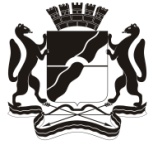 РЕШЕНИЕРассмотрев проект решения Совета депутатов города Новосибирска «О внесении изменений в городскую целевую программу «Молодежь города Новосибирска» на 2010 – 2014 годы, принятую решением Совета депутатов города Новосибирска от 24.06.2009 № 1252», Совет депутатов города Новосибирска РЕШИЛ:1. Принять в первом чтении проект решения (приложение).2. Предложить субъектам, предусмотренным пунктом 1 статьи 75 Регламента Совета депутатов города Новосибирска, внести в постоянную комиссию Совета депутатов города Новосибирска по социальному развитию свои поправки к проекту решения, принятому в первом чтении.3. Решение вступает в силу со дня его принятия.4. Контроль за исполнением решения возложить на постоянную комиссию Совета депутатов города Новосибирска по социальному развитию (Андрейченко А. В.).Приложениек решению Совета депутатовгорода Новосибирскаот 24.12.2014 № 1260ПроектСОВЕТ ДЕПУТАТОВ ГОРОДА НОВОСИБИРСКАРЕШЕНИЕВ соответствии с пунктом 8.5 Положения о прогнозировании, программах и планах социально-экономического развития города Новосибирска, принятого решением городского Совета Новосибирска от 25.10.2005 № 103, руководствуясь статьей 35 Устава города Новосибирска, Совет депутатов города Новосибирска РЕШИЛ:1. Внести в городскую целевую программу «Молодежь города Новосибирска» на 2010 – 2014 годы, принятую решением Совета депутатов города Новосибирска от 24.06.2009 № 1252 (в редакции решений Совета депутатов города Новосибирска от 28.10.2009 № 1423, от 24.11.2010 № 202, от 30.03.2011 № 317, от 17.12.2012 № 764, от 27.11.2013 № 981), следующие изменения:1.1. Строку «Объем и источники финансирования Программы» паспорта городской целевой программы «Молодежь города Новосибирска» на 2010 – 2014 годы изложить в редакции приложения 1 к настоящему решению.1.2. В разделе 6 «Финансовое обеспечение Программы»:1.2.1. В абзаце первом цифры «1004430,0» заменить цифрами «999651,0».1.2.2. В абзаце шестом цифры «537747,8» заменить цифрами «532968,8».1.3. Раздел 7 «План мероприятий Программы» изложить в редакции приложения 2 к настоящему решению.2. Решение вступает в силу на следующий день после его официального опубликования.3. Контроль за исполнением решения возложить на постоянную комиссию Совета депутатов города Новосибирска по социальному развитию (Андрейченко А. В.).____________Приложение 1к решению Совета депутатов города Новосибирскаот ___________ № __________________Приложение 2 к решению Совета депутатов города Новосибирска от ___________ № _____7. План мероприятий ПрограммыПримечания:1. «*» – исполнители мероприятий Программы указаны с учетом того, что в период с 2010 по 2012 годы главным распорядителем бюджетных средств являлся комитет по делам молодежи мэрии города Новосибирска, в период с 2013 по 2014 годы – департамент культуры, спорта и молодежной политики мэрии города Новосибирска, а также с учетом изменений наименований, реорганизации муниципальных учреждений отрасли «Молодежная политика» в период с начала действия Программы.2. Используемые сокращения:администрация Центрального округа – администрация Центрального округа по Железнодорожному, Заельцовскому и Центральному районам города Новосибирска;ДКСиМП – департамент культуры, спорта и молодежной политики мэрии города Новосибирска;КДМ – комитет по делам молодежи мэрии города Новосибирска;МБОУ ДОД «Центр «Юность» – муниципальное бюджетное образовательное учреждение дополнительного образования детей города Новосибирска «Детский (подростковый) центр «Юность» Калининского района»;МБУ – муниципальное бюджетное учреждение города Новосибирска;СП – структурное подразделение;МКУ «ГЦТН» – муниципальное казенное учреждение города Новосибирска «Городской центр технического надзора и развития материально-технической базы муниципальных учреждений сферы культуры, спорта и молодежной политики»;МКУ ЦЮМ «Дельфин» – муниципальное казенное учреждение Центр военно-патриотического воспитания юных моряков «Дельфин» Советского района города Новосибирска;МКУ ВПЦ «Зенит» – муниципальное казенное учреждение военно-патриотический Центр «Зенит» Железнодорожного района города Новосибирска;МБУМЦ «Современник» – муниципальное бюджетное учреждение молодежный центр «Современник» Ленинского района города Новосибирска;МБУ Центр «СОДРУЖЕСТВО» – муниципальное бюджетное учреждение Центр развития и творчества молодежи «СОДРУЖЕСТВО» Заельцовского района города Новосибирска;МБУ Центр «АССОЛЬ» – муниципальное бюджетное учреждение города Новосибирска Центр психолого-педагогической помощи молодежи «АССОЛЬ»;МКУ МЦ «Пионер» – муниципальное казенное учреждение города Новосибирска Молодежный центр «Пионер»;МКУ Центр «Витязь» – муниципальное казенное учреждение «Центр гражданского и военно-патриотического воспитания «Витязь» города Новосибирска;МБУ ДМ «Маяк» – муниципальное бюджетное учреждение «Дом молодежи «Маяк» Советского района города Новосибирска»;МБУ  Центр «Радуга» – муниципальное бюджетное учреждение города Новосибирска Центр психолого-педагогической помощи молодежи «Радуга»;МБУ ЦМ «Альтаир» – муниципальное бюджетное учреждение «Центр молодежи «Альтаир» города Новосибирска»;МКУ МЦ «Сфера» –	муниципальное казенное учреждение «Молодежный центр патриотического воспитания «Сфера» Первомайского района города Новосибирска;МКУ МЦИДД «КАЛЕЙДОСКОП» – муниципальное казенное учреждение «Молодежный центр инновационной и досуговой деятельности «КАЛЕЙДОСКОП» Советского района города Новосибирска»;МКУ ЦПВ «Патриот» – муниципальное казенное учреждение «Центр патриотического воспитания «Патриот» Калининского района» города Новосибирска;МБУ МЦ «Мир молодежи» – муниципальное бюджетное учреждение Молодежный центр «Мир молодежи» Советского района города Новосибирска;МБУ МЦ «Дом молодежи» – муниципальное бюджетное учреждение молодежный Центр «Дом молодежи» Первомайского района города Новосибирска;МБУ «Центр «Молодежный» – муниципальное бюджетное учреждение «Центр «Молодежный» Кировского района города Новосибирска;МБУ «Территория молодёжи» – муниципальное бюджетное учреждение «Территория молодёжи» Октябрьского района города Новосибирска»;МКУ Центр «Родник» – муниципальное казенное учреждение города Новосибирска «Городской центр психолого-педагогической поддержки молодежи «Родник»;МБУ МЦ им. А. П. Чехова – муниципальное бюджетное учреждение «Молодежный центр им. А. П. Чехова» Ленинского района города Новосибирска;МБУ МЦ «Звёздный» – муниципальное бюджетное учреждение «Молодежный Центр «Звёздный» Дзержинского района города Новосибирска»;МБУ МЦ «Кристальный» – муниципальное бюджетное учреждение «Молодежный центр «Кристальный» Заельцовского района города Новосибирска»;МБУ ЦМД «Левобережье» – муниципальное бюджетное учреждение Советского района города Новосибирска Центр молодежного досуга «Левобережье»;МБУ  «Дом молодежи Железнодорожного района»  – муниципальное бюджетное учреждение города Новосибирска «Дом молодежи Железнодорожного района»;МБУ МЦ «Зодиак» –	муниципальное бюджетное учреждение Молодежный центр «Зодиак» Ленинского района города Новосибирска;МКУ ЦГВП «Пост № 1» – муниципальное казенное учреждение «Центр героико-патриотического воспитания «Пост № 1» Ленинского района города Новосибирска;МКУ ГОМЦМП «Стратегия» – муниципальное казенное учреждение города Новосибирска «Городской организационно-методический центр молодежной политики «Стратегия».______________От 24.12.2014г. Новосибирск№ 1260О принятии в первом чтении проекта решения Совета депутатов города Новосибирска «О внесении изменений в городскую целевую программу «Молодежь города Новосибирска» на 2010 – 2014 годы, принятую решением Совета депутатов города Новосибирска от 24.06.2009 № 1252»Председатель Совета депутатов                                   города НовосибирскаД. В. Асанцев              О внесении изменений в городскую целевую программу «Молодежь города Новосибирска» на 2010 – 2014 годы, принятую решением Совета депутатов города Новосибирска от 24.06.2009 № 1252Председатель Совета депутатовгорода НовосибирскаМэр города НовосибирскаД. В. АсанцевА. Е. ЛокотьОбъем и источники финансирования ПрограммыФинансирование Программы осуществляется за счет средств бюджета города Новосибирска (далее – бюджет города) в объеме 999651,0 тыс. рублей,                                                                          в том числе: 2010 год – 7248,0 тыс. рублей;                            2011 год – 7573,0 тыс. рублей;                                                 2012 год – 8733,0 тыс. рублей;                                                 2013 год – 443128,2 тыс. рублей;                                             2014 год – 532968,8 тыс. рублей.                                                                № п.Наименование мероприятийСрок исполне-нияОбъем финансирования за счет средств бюджета города по годам, тыс. рублейОбъем финансирования за счет средств бюджета города по годам, тыс. рублейОбъем финансирования за счет средств бюджета города по годам, тыс. рублейОбъем финансирования за счет средств бюджета города по годам, тыс. рублейОбъем финансирования за счет средств бюджета города по годам, тыс. рублейВсего, тыс. рублейОбоснование эффективности реализации ПрограммыИсполнители мероприятий Программы*№ п.Наименование мероприятийСрок исполне-ния20102011201220132014Всего, тыс. рублейОбоснование эффективности реализации ПрограммыИсполнители мероприятий Программы*12222334566778899101011111. Работа с молодежью по месту жительства1. Работа с молодежью по месту жительства1. Работа с молодежью по месту жительства1. Работа с молодежью по месту жительства1. Работа с молодежью по месту жительства1. Работа с молодежью по месту жительства1. Работа с молодежью по месту жительства1. Работа с молодежью по месту жительства1. Работа с молодежью по месту жительства1. Работа с молодежью по месту жительства1. Работа с молодежью по месту жительства1. Работа с молодежью по месту жительства1. Работа с молодежью по месту жительства1. Работа с молодежью по месту жительства1. Работа с молодежью по месту жительства1. Работа с молодежью по месту жительства1. Работа с молодежью по месту жительства1. Работа с молодежью по месту жительства1. Работа с молодежью по месту жительства1. Работа с молодежью по месту жительства1. Работа с молодежью по месту жительства1.11.1Проведение городских мероприятий для подростков и молодежи, посвященных Дню защиты детей, Дню знаний, Дню студента, Дню   
молодежи (по районам города):Проведение городских мероприятий для подростков и молодежи, посвященных Дню защиты детей, Дню знаний, Дню студента, Дню   
молодежи (по районам города):Проведение городских мероприятий для подростков и молодежи, посвященных Дню защиты детей, Дню знаний, Дню студента, Дню   
молодежи (по районам города):2013, 20142013, 2014----2335,32335,32345,02345,04680,34680,3Увеличение количества молодежи, охваченной организованными формами содержательного досугаУвеличение количества молодежи, охваченной организованными формами содержательного досугаДКСиМП,администрации районов ДКСиМП,администрации районов 1.11.1ДзержинскийДзержинскийДзержинский2013, 20142013, 2014----198,8198,8208,5208,5Увеличение количества молодежи, охваченной организованными формами содержательного досугаУвеличение количества молодежи, охваченной организованными формами содержательного досугаДКСиМП,администрации районов ДКСиМП,администрации районов 1.11.1ЖелезнодорожныйЖелезнодорожныйЖелезнодорожный2013, 20142013, 2014----308,5308,5308,5308,5Увеличение количества молодежи, охваченной организованными формами содержательного досугаУвеличение количества молодежи, охваченной организованными формами содержательного досугаДКСиМП,администрации районов ДКСиМП,администрации районов 1.11.1ЗаельцовскийЗаельцовскийЗаельцовский2013, 20142013, 2014----218,5218,5218,5218,5Увеличение количества молодежи, охваченной организованными формами содержательного досугаУвеличение количества молодежи, охваченной организованными формами содержательного досугаДКСиМП,администрации районов ДКСиМП,администрации районов 1.11.1КалининскийКалининскийКалининский2013, 20142013, 2014----158,5158,5158,5158,5Увеличение количества молодежи, охваченной организованными формами содержательного досугаУвеличение количества молодежи, охваченной организованными формами содержательного досугаДКСиМП,администрации районов ДКСиМП,администрации районов 1.11.1КировскийКировскийКировский2013, 20142013, 2014----198,5198,5198,5198,5Увеличение количества молодежи, охваченной организованными формами содержательного досугаУвеличение количества молодежи, охваченной организованными формами содержательного досугаДКСиМП,администрации районов ДКСиМП,администрации районов 1.11.1ЛенинскийЛенинскийЛенинский2013, 20142013, 2014----258,5258,5258,5258,5Увеличение количества молодежи, охваченной организованными формами содержательного досугаУвеличение количества молодежи, охваченной организованными формами содержательного досугаДКСиМП,администрации районов ДКСиМП,администрации районов 1.11.1ОктябрьскийОктябрьскийОктябрьский2013, 20142013, 2014----208,5208,5208,5208,5Увеличение количества молодежи, охваченной организованными формами содержательного досугаУвеличение количества молодежи, охваченной организованными формами содержательного досугаДКСиМП,администрации районов ДКСиМП,администрации районов 1.11.1ПервомайскийПервомайскийПервомайский2013, 20142013, 2014----158,5158,5158,5158,5Увеличение количества молодежи, охваченной организованными формами содержательного досугаУвеличение количества молодежи, охваченной организованными формами содержательного досугаДКСиМП,администрации районов ДКСиМП,администрации районов 1.11.1СоветскийСоветскийСоветский2013, 20142013, 2014----208,5208,5208,5208,5Увеличение количества молодежи, охваченной организованными формами содержательного досугаУвеличение количества молодежи, охваченной организованными формами содержательного досугаДКСиМП,администрации районов ДКСиМП,администрации районов 1.11.1ЦентральныйЦентральныйЦентральный2013, 20142013, 2014----418,5418,5418,5418,5Увеличение количества молодежи, охваченной организованными формами содержательного досугаУвеличение количества молодежи, охваченной организованными формами содержательного досугаДКСиМП,администрации районов ДКСиМП,администрации районов 1.21.2Проведение ежегодного           
смотра-конкурса музеев сферы молодежной политикиПроведение ежегодного           
смотра-конкурса музеев сферы молодежной политикиПроведение ежегодного           
смотра-конкурса музеев сферы молодежной политики2010 – 20122010 – 201270,040,040,040,0----150,0150,0Развитие гражданско-патриотических традиций, формирование активной гражданской позицииРазвитие гражданско-патриотических традиций, формирование активной гражданской позицииКДМ,администрации районов,МКУ «ГЦ «Стратегия»КДМ,администрации районов,МКУ «ГЦ «Стратегия»1.31.3Проведение городского           
творческого конкурса работников отрасли «Молодежная политика» – «Зажигай! Действуй! Твори!»Проведение городского           
творческого конкурса работников отрасли «Молодежная политика» – «Зажигай! Действуй! Твори!»Проведение городского           
творческого конкурса работников отрасли «Молодежная политика» – «Зажигай! Действуй! Твори!»ЕжегодноЕжегодно100,050,050,050,0100,0100,0110,0110,0410,0410,0Увеличение количества молодежи, охваченной организованными формами отдыхаУвеличение количества молодежи, охваченной организованными формами отдыхаДКСиМП (2013 – 2014),КДМ (2010 – 2012),МКУ МЦ «Пионер»,МБУ МЦ «Дом молодежи»  ДКСиМП (2013 – 2014),КДМ (2010 – 2012),МКУ МЦ «Пионер»,МБУ МЦ «Дом молодежи»  1.41.4Проведение городской игры «Интеллектуальный марафон»Проведение городской игры «Интеллектуальный марафон»Проведение городской игры «Интеллектуальный марафон»20142014------130,0130,0130,0130,0Увеличение количества молодежи, охваченной организованными формами отдыхаУвеличение количества молодежи, охваченной организованными формами отдыхаДКСиМП,МКУ МЦ «Пионер»ДКСиМП,МКУ МЦ «Пионер»1.51.5Проведение мероприятий с участием молодежи в летний периодПроведение мероприятий с участием молодежи в летний периодПроведение мероприятий с участием молодежи в летний период20142014------469,0469,0469,0469,0Организация досуга в период школьных каникулОрганизация досуга в период школьных каникулДКСиМП,МКУ МЦ «Пионер»ДКСиМП,МКУ МЦ «Пионер»1.61.6Реализация совместно с органами территориального общественного самоуправления, общественными организациями проектов по организации работы с молодежью по месту жительстваРеализация совместно с органами территориального общественного самоуправления, общественными организациями проектов по организации работы с молодежью по месту жительстваРеализация совместно с органами территориального общественного самоуправления, общественными организациями проектов по организации работы с молодежью по месту жительства20142014------199,0199,0199,0199,0Организация досуга в период школьных каникулОрганизация досуга в период школьных каникулДКСиПМ,МКУ МЦ «Пионер»ДКСиПМ,МКУ МЦ «Пионер»1.71.7Проведение районных мероприятий с молодежью в муниципальных учреждениях отрасли «Молодежная политика» (по районам города):Проведение районных мероприятий с молодежью в муниципальных учреждениях отрасли «Молодежная политика» (по районам города):Проведение районных мероприятий с молодежью в муниципальных учреждениях отрасли «Молодежная политика» (по районам города):ЕжегодноЕжегодно178,0178,0178,0178,0875,0875,0899,1899,12308,12308,1Увеличение количества молодежи, охваченной организованными формами отдыхаУвеличение количества молодежи, охваченной организованными формами отдыхаДКСиМП (2013 – 2014),КДМ (2010 – 2012),администрации районовДКСиМП (2013 – 2014),КДМ (2010 – 2012),администрации районов1.71.7ДзержинскийДзержинскийДзержинскийЕжегодноЕжегодно6,015,015,015,060,060,090,090,0Увеличение количества молодежи, охваченной организованными формами отдыхаУвеличение количества молодежи, охваченной организованными формами отдыхаДКСиМП (2013 – 2014),КДМ (2010 – 2012),администрации районовДКСиМП (2013 – 2014),КДМ (2010 – 2012),администрации районов1.71.7ЖелезнодорожныйЖелезнодорожныйЖелезнодорожныйЕжегодноЕжегодно20,012,012,012,080,080,074,174,1Увеличение количества молодежи, охваченной организованными формами отдыхаУвеличение количества молодежи, охваченной организованными формами отдыхаДКСиМП (2013 – 2014),КДМ (2010 – 2012),администрации районовДКСиМП (2013 – 2014),КДМ (2010 – 2012),администрации районов1.71.7ЗаельцовскийЗаельцовскийЗаельцовскийЕжегодноЕжегодно18,014,014,014,085,085,085,085,0Увеличение количества молодежи, охваченной организованными формами отдыхаУвеличение количества молодежи, охваченной организованными формами отдыхаДКСиМП (2013 – 2014),КДМ (2010 – 2012),администрации районовДКСиМП (2013 – 2014),КДМ (2010 – 2012),администрации районов1.71.7КалининскийКалининскийКалининскийЕжегодноЕжегодно12,018,018,018,050,050,050,050,0Увеличение количества молодежи, охваченной организованными формами отдыхаУвеличение количества молодежи, охваченной организованными формами отдыхаДКСиМП (2013 – 2014),КДМ (2010 – 2012),администрации районовДКСиМП (2013 – 2014),КДМ (2010 – 2012),администрации районов1.71.7КировскийКировскийКировскийЕжегодноЕжегодно26,013,013,013,080,080,080,080,0Увеличение количества молодежи, охваченной организованными формами отдыхаУвеличение количества молодежи, охваченной организованными формами отдыхаДКСиМП (2013 – 2014),КДМ (2010 – 2012),администрации районовДКСиМП (2013 – 2014),КДМ (2010 – 2012),администрации районов1.71.7ЛенинскийЛенинскийЛенинскийЕжегодноЕжегодно38,036,036,036,0150,0150,0150,0150,0Увеличение количества молодежи, охваченной организованными формами отдыхаУвеличение количества молодежи, охваченной организованными формами отдыхаДКСиМП (2013 – 2014),КДМ (2010 – 2012),администрации районовДКСиМП (2013 – 2014),КДМ (2010 – 2012),администрации районов1.71.7ОктябрьскийОктябрьскийОктябрьскийЕжегодноЕжегодно14,022,022,022,0100,0100,0100,0100,0Увеличение количества молодежи, охваченной организованными формами отдыхаУвеличение количества молодежи, охваченной организованными формами отдыхаДКСиМП (2013 – 2014),КДМ (2010 – 2012),администрации районовДКСиМП (2013 – 2014),КДМ (2010 – 2012),администрации районов1.71.7ПервомайскийПервомайскийПервомайскийЕжегодноЕжегодно12,010,010,010,070,070,070,070,0Увеличение количества молодежи, охваченной организованными формами отдыхаУвеличение количества молодежи, охваченной организованными формами отдыхаДКСиМП (2013 – 2014),КДМ (2010 – 2012),администрации районовДКСиМП (2013 – 2014),КДМ (2010 – 2012),администрации районов1.71.7СоветскийСоветскийСоветскийЕжегодноЕжегодно22,030,030,030,0130,0130,0130,0130,0Увеличение количества молодежи, охваченной организованными формами отдыхаУвеличение количества молодежи, охваченной организованными формами отдыхаДКСиМП (2013 – 2014),КДМ (2010 – 2012),администрации районовДКСиМП (2013 – 2014),КДМ (2010 – 2012),администрации районов1.71.7ЦентральныйЦентральныйЦентральныйЕжегодноЕжегодно10,08,08,08,070,070,070,070,0Увеличение количества молодежи, охваченной организованными формами отдыхаУвеличение количества молодежи, охваченной организованными формами отдыхаДКСиМП (2013 – 2014),КДМ (2010 – 2012),администрации районовДКСиМП (2013 – 2014),КДМ (2010 – 2012),администрации районов1.81.8Проведение городских творческих фестивалей среди муниципальных учреждений отрасли «Молодежная политика», в том числе: Проведение городских творческих фестивалей среди муниципальных учреждений отрасли «Молодежная политика», в том числе: Проведение городских творческих фестивалей среди муниципальных учреждений отрасли «Молодежная политика», в том числе: ЕжегодноЕжегодно400,0300,0300,0300,0300,0300,0400,0400,01700,01700,0Увеличение количества молодежи, охваченной организованными формами отдыхаУвеличение количества молодежи, охваченной организованными формами отдыхаДКСиМП (2013 – 2014),КДМ (2010 – 2012),администрации районов,МКУ МЦ «Пионер»ДКСиМП (2013 – 2014),КДМ (2010 – 2012),администрации районов,МКУ МЦ «Пионер»1.81.8циркового фестиваляциркового фестиваляциркового фестиваляЕжегодноЕжегодно50,0-------Увеличение количества молодежи, охваченной организованными формами отдыхаУвеличение количества молодежи, охваченной организованными формами отдыхаДКСиМП (2013 – 2014),КДМ (2010 – 2012),администрации районов,МКУ МЦ «Пионер»ДКСиМП (2013 – 2014),КДМ (2010 – 2012),администрации районов,МКУ МЦ «Пионер»1.81.8танцевального фестивалятанцевального фестивалятанцевального фестиваляЕжегодноЕжегодно100,0-------Увеличение количества молодежи, охваченной организованными формами отдыхаУвеличение количества молодежи, охваченной организованными формами отдыхаДКСиМП (2013 – 2014),КДМ (2010 – 2012),администрации районов,МКУ МЦ «Пионер»ДКСиМП (2013 – 2014),КДМ (2010 – 2012),администрации районов,МКУ МЦ «Пионер»1.81.8вокального фестивалявокального фестивалявокального фестиваляЕжегодноЕжегодно100,0-------Увеличение количества молодежи, охваченной организованными формами отдыхаУвеличение количества молодежи, охваченной организованными формами отдыхаДКСиМП (2013 – 2014),КДМ (2010 – 2012),администрации районов,МКУ МЦ «Пионер»ДКСиМП (2013 – 2014),КДМ (2010 – 2012),администрации районов,МКУ МЦ «Пионер»1.81.8финала фестиваля «Весенние голоса»финала фестиваля «Весенние голоса»финала фестиваля «Весенние голоса»ЕжегодноЕжегодно150,0300,0300,0300,0300,0300,0400,0400,0Увеличение количества молодежи, охваченной организованными формами отдыхаУвеличение количества молодежи, охваченной организованными формами отдыхаДКСиМП (2013 – 2014),КДМ (2010 – 2012),администрации районов,МКУ МЦ «Пионер»ДКСиМП (2013 – 2014),КДМ (2010 – 2012),администрации районов,МКУ МЦ «Пионер»1.91.9Проведение городских выставок среди муниципальных учреждений «Молодежная политика», в том    
числе:Проведение городских выставок среди муниципальных учреждений «Молодежная политика», в том    
числе:Проведение городских выставок среди муниципальных учреждений «Молодежная политика», в том    
числе:20142014------180,0180,0180,0180,0Увеличение количества молодежи, охваченной организованными формами отдыхаУвеличение количества молодежи, охваченной организованными формами отдыхаДКСиМП,администрации районов,МКУ МЦ «Пионер»ДКСиМП,администрации районов,МКУ МЦ «Пионер»1.91.9технического творчестватехнического творчестватехнического творчества20142014------100,0100,0Увеличение количества молодежи, охваченной организованными формами отдыхаУвеличение количества молодежи, охваченной организованными формами отдыхаДКСиМП,администрации районов,МКУ МЦ «Пионер»ДКСиМП,администрации районов,МКУ МЦ «Пионер»1.91.9финала выставки «Золотые руки»финала выставки «Золотые руки»финала выставки «Золотые руки»20142014------80,080,0Увеличение количества молодежи, охваченной организованными формами отдыхаУвеличение количества молодежи, охваченной организованными формами отдыхаДКСиМП,администрации районов,МКУ МЦ «Пионер»ДКСиМП,администрации районов,МКУ МЦ «Пионер»1.101.10Проведение городских спортивных соревнований среди муниципальных учреждений отрасли «Молодежная политика», в том числе по:Проведение городских спортивных соревнований среди муниципальных учреждений отрасли «Молодежная политика», в том числе по:Проведение городских спортивных соревнований среди муниципальных учреждений отрасли «Молодежная политика», в том числе по:ЕжегодноЕжегодно410,0365,0365,0365,0467,5467,5762,5762,52370,02370,0Формирование и       
пропаганда здорового образа жизни молодежиФормирование и       
пропаганда здорового образа жизни молодежиДКСиМП (2013 – 2014),КДМ (2010 – 2012),администрация Советского района города Новосибирска,МБУ МЦ «Кристальный»,МБУ «МЦ им. А. П. Чехова»ДКСиМП (2013 – 2014),КДМ (2010 – 2012),администрация Советского района города Новосибирска,МБУ МЦ «Кристальный»,МБУ «МЦ им. А. П. Чехова»1.101.10настольному теннисунастольному теннисунастольному теннисуЕжегодноЕжегодно25,025,025,025,025,025,0--Формирование и       
пропаганда здорового образа жизни молодежиФормирование и       
пропаганда здорового образа жизни молодежиДКСиМП (2013 – 2014),КДМ (2010 – 2012),администрация Советского района города Новосибирска,МБУ МЦ «Кристальный»,МБУ «МЦ им. А. П. Чехова»ДКСиМП (2013 – 2014),КДМ (2010 – 2012),администрация Советского района города Новосибирска,МБУ МЦ «Кристальный»,МБУ «МЦ им. А. П. Чехова»1.101.10шахматамшахматамшахматамЕжегодноЕжегодно20,0-------Формирование и       
пропаганда здорового образа жизни молодежиФормирование и       
пропаганда здорового образа жизни молодежиДКСиМП (2013 – 2014),КДМ (2010 – 2012),администрация Советского района города Новосибирска,МБУ МЦ «Кристальный»,МБУ «МЦ им. А. П. Чехова»ДКСиМП (2013 – 2014),КДМ (2010 – 2012),администрация Советского района города Новосибирска,МБУ МЦ «Кристальный»,МБУ «МЦ им. А. П. Чехова»1.101.10мини-футболу по снегумини-футболу по снегумини-футболу по снегуЕжегодноЕжегодно20,0-------Формирование и       
пропаганда здорового образа жизни молодежиФормирование и       
пропаганда здорового образа жизни молодежиДКСиМП (2013 – 2014),КДМ (2010 – 2012),администрация Советского района города Новосибирска,МБУ МЦ «Кристальный»,МБУ «МЦ им. А. П. Чехова»ДКСиМП (2013 – 2014),КДМ (2010 – 2012),администрация Советского района города Новосибирска,МБУ МЦ «Кристальный»,МБУ «МЦ им. А. П. Чехова»1.101.10футболу «Кожаный мяч»футболу «Кожаный мяч»футболу «Кожаный мяч»ЕжегодноЕжегодно100,070,070,070,070,070,070,070,0Формирование и       
пропаганда здорового образа жизни молодежиФормирование и       
пропаганда здорового образа жизни молодежиДКСиМП (2013 – 2014),КДМ (2010 – 2012),администрация Советского района города Новосибирска,МБУ МЦ «Кристальный»,МБУ «МЦ им. А. П. Чехова»ДКСиМП (2013 – 2014),КДМ (2010 – 2012),администрация Советского района города Новосибирска,МБУ МЦ «Кристальный»,МБУ «МЦ им. А. П. Чехова»1.101.10хоккею хоккею хоккею ЕжегодноЕжегодно100,0150,0150,0150,0202,5202,5262,5262,5Формирование и       
пропаганда здорового образа жизни молодежиФормирование и       
пропаганда здорового образа жизни молодежиДКСиМП (2013 – 2014),КДМ (2010 – 2012),администрация Советского района города Новосибирска,МБУ МЦ «Кристальный»,МБУ «МЦ им. А. П. Чехова»ДКСиМП (2013 – 2014),КДМ (2010 – 2012),администрация Советского района города Новосибирска,МБУ МЦ «Кристальный»,МБУ «МЦ им. А. П. Чехова»1.101.10лыжным гонкам лыжным гонкам лыжным гонкам ЕжегодноЕжегодно20,020,020,020,020,020,0--Формирование и       
пропаганда здорового образа жизни молодежиФормирование и       
пропаганда здорового образа жизни молодежиДКСиМП (2013 – 2014),КДМ (2010 – 2012),администрация Советского района города Новосибирска,МБУ МЦ «Кристальный»,МБУ «МЦ им. А. П. Чехова»ДКСиМП (2013 – 2014),КДМ (2010 – 2012),администрация Советского района города Новосибирска,МБУ МЦ «Кристальный»,МБУ «МЦ им. А. П. Чехова»1.101.10легкой атлетике легкой атлетике легкой атлетике ЕжегодноЕжегодно10,05,05,05,05,05,0--Формирование и       
пропаганда здорового образа жизни молодежиФормирование и       
пропаганда здорового образа жизни молодежиДКСиМП (2013 – 2014),КДМ (2010 – 2012),администрация Советского района города Новосибирска,МБУ МЦ «Кристальный»,МБУ «МЦ им. А. П. Чехова»ДКСиМП (2013 – 2014),КДМ (2010 – 2012),администрация Советского района города Новосибирска,МБУ МЦ «Кристальный»,МБУ «МЦ им. А. П. Чехова»1.101.10шахматам «Отважная пешка»шахматам «Отважная пешка»шахматам «Отважная пешка»ЕжегодноЕжегодно40,050,050,050,050,050,050,050,0Формирование и       
пропаганда здорового образа жизни молодежиФормирование и       
пропаганда здорового образа жизни молодежиДКСиМП (2013 – 2014),КДМ (2010 – 2012),администрация Советского района города Новосибирска,МБУ МЦ «Кристальный»,МБУ «МЦ им. А. П. Чехова»ДКСиМП (2013 – 2014),КДМ (2010 – 2012),администрация Советского района города Новосибирска,МБУ МЦ «Кристальный»,МБУ «МЦ им. А. П. Чехова»1.101.10авиамоделизму авиамоделизму авиамоделизму ЕжегодноЕжегодно20,020,020,020,020,020,0--Формирование и       
пропаганда здорового образа жизни молодежиФормирование и       
пропаганда здорового образа жизни молодежиДКСиМП (2013 – 2014),КДМ (2010 – 2012),администрация Советского района города Новосибирска,МБУ МЦ «Кристальный»,МБУ «МЦ им. А. П. Чехова»ДКСиМП (2013 – 2014),КДМ (2010 – 2012),администрация Советского района города Новосибирска,МБУ МЦ «Кристальный»,МБУ «МЦ им. А. П. Чехова»1.101.10судомоделизму судомоделизму судомоделизму ЕжегодноЕжегодно25,025,025,025,025,025,030,030,0Формирование и       
пропаганда здорового образа жизни молодежиФормирование и       
пропаганда здорового образа жизни молодежиДКСиМП (2013 – 2014),КДМ (2010 – 2012),администрация Советского района города Новосибирска,МБУ МЦ «Кристальный»,МБУ «МЦ им. А. П. Чехова»ДКСиМП (2013 – 2014),КДМ (2010 – 2012),администрация Советского района города Новосибирска,МБУ МЦ «Кристальный»,МБУ «МЦ им. А. П. Чехова»1.101.10картингу, автомодельному спорту картингу, автомодельному спорту картингу, автомодельному спорту ЕжегодноЕжегодно30,0-------Формирование и       
пропаганда здорового образа жизни молодежиФормирование и       
пропаганда здорового образа жизни молодежиДКСиМП (2013 – 2014),КДМ (2010 – 2012),администрация Советского района города Новосибирска,МБУ МЦ «Кристальный»,МБУ «МЦ им. А. П. Чехова»ДКСиМП (2013 – 2014),КДМ (2010 – 2012),администрация Советского района города Новосибирска,МБУ МЦ «Кристальный»,МБУ «МЦ им. А. П. Чехова»1.101.10экстремальным видам спортаэкстремальным видам спортаэкстремальным видам спортаЕжегодноЕжегодно----50,050,0350,0350,0Формирование и       
пропаганда здорового образа жизни молодежиФормирование и       
пропаганда здорового образа жизни молодежиДКСиМП (2013 – 2014),КДМ (2010 – 2012),администрация Советского района города Новосибирска,МБУ МЦ «Кристальный»,МБУ «МЦ им. А. П. Чехова»ДКСиМП (2013 – 2014),КДМ (2010 – 2012),администрация Советского района города Новосибирска,МБУ МЦ «Кристальный»,МБУ «МЦ им. А. П. Чехова»1.111.11Проведение «круглых  столов» по проблемам и перспективам включения подростков и молодежи в социально значимую деятельность городского сообществаПроведение «круглых  столов» по проблемам и перспективам включения подростков и молодежи в социально значимую деятельность городского сообществаПроведение «круглых  столов» по проблемам и перспективам включения подростков и молодежи в социально значимую деятельность городского сообщества20142014------60,060,060,060,0Повышение социальной активности подростков и молодежиПовышение социальной активности подростков и молодежиДКСиМП,МКУ «ГЦ «Стратегия»ДКСиМП,МКУ «ГЦ «Стратегия»1.121.12Внедрение и выпуск инновационных программ и методик работы с     
молодежью по месту жительстваВнедрение и выпуск инновационных программ и методик работы с     
молодежью по месту жительстваВнедрение и выпуск инновационных программ и методик работы с     
молодежью по месту жительстваЕжегодноЕжегодно50,050,050,050,050,050,050,050,0250,0250,0Оказание методической помощи организациям по работе с молодежью по месту жительстваОказание методической помощи организациям по работе с молодежью по месту жительстваДКСиМП (2013 – 2014),КДМ (2010 – 2012),МКУ «ГЦ «Стратегия»ДКСиМП (2013 – 2014),КДМ (2010 – 2012),МКУ «ГЦ «Стратегия»1.131.13Проведение городской конференции по проблемам и перспективам работы с молодежьюПроведение городской конференции по проблемам и перспективам работы с молодежьюПроведение городской конференции по проблемам и перспективам работы с молодежьюЕжегодноЕжегодно50,050,050,050,050,050,090,090,0290,0290,0Информирование молодежи по          
реализации стратегии молодежной политикиИнформирование молодежи по          
реализации стратегии молодежной политикиДКСиМП (2013 – 2014),КДМ (2010 – 2012),МКУ «ГЦ «Стратегия»ДКСиМП (2013 – 2014),КДМ (2010 – 2012),МКУ «ГЦ «Стратегия»1.141.14Проведение городского конкурса «А у нас во дворе...» на лучшую 
организацию работы с подростками и молодежью по месту жительстваПроведение городского конкурса «А у нас во дворе...» на лучшую 
организацию работы с подростками и молодежью по месту жительстваПроведение городского конкурса «А у нас во дворе...» на лучшую 
организацию работы с подростками и молодежью по месту жительстваЕжегодноЕжегодно70,090,0100,0100,0100,0100,0150,0150,0510,0510,0Увеличение количества молодежи, охваченной организованными формами отдыхаУвеличение количества молодежи, охваченной организованными формами отдыхаДКСиМП (2013 – 2014),КДМ (2010 – 2012),МКУ «ГЦ «Стратегия»ДКСиМП (2013 – 2014),КДМ (2010 – 2012),МКУ «ГЦ «Стратегия»1.151.15Проведение городского конкурса профессионального мастерства «Формула успеха» среди          
работников сферы молодежной политикиПроведение городского конкурса профессионального мастерства «Формула успеха» среди          
работников сферы молодежной политикиПроведение городского конкурса профессионального мастерства «Формула успеха» среди          
работников сферы молодежной политикиЕжегодноЕжегодно70,080,090,090,0200,0200,0210,0210,0650,0650,0Повышение квалификации работниковПовышение квалификации работниковДКСиМП (2013 – 2014),КДМ (2010 – 2012),МКУ «ГЦ «Стратегия»ДКСиМП (2013 – 2014),КДМ (2010 – 2012),МКУ «ГЦ «Стратегия»1.161.16Создание и организация работы городского экспертного совета и 
опорных площадок по новым формам работы с молодежьюСоздание и организация работы городского экспертного совета и 
опорных площадок по новым формам работы с молодежьюСоздание и организация работы городского экспертного совета и 
опорных площадок по новым формам работы с молодежью2013, 20142013, 2014----400,0400,0550,0550,0950,0950,0Оказание методической помощи организациямОказание методической помощи организациямДКСиМП,МКУ «ГЦ «Стратегия»  МБУ МЦ «Территория молодежи»,МБУ «Центр «Молодежный», МБУ Центр «Радуга»ДКСиМП,МКУ «ГЦ «Стратегия»  МБУ МЦ «Территория молодежи»,МБУ «Центр «Молодежный», МБУ Центр «Радуга»1.171.17Разработка и внедрение          
стратегических подходов к модернизации молодежной политики города НовосибирскаРазработка и внедрение          
стратегических подходов к модернизации молодежной политики города НовосибирскаРазработка и внедрение          
стратегических подходов к модернизации молодежной политики города Новосибирска2013, 20142013, 2014----50,050,060,660,6110,6110,6Повышение эффективности молодежной политикиПовышение эффективности молодежной политикиДКСиМП,МКУ «ГЦ «Стратегия»,ИМПиСР,АНО ВПО «НСИ» (по 
согласованию).ДКСиМП,МКУ «ГЦ «Стратегия»,ИМПиСР,АНО ВПО «НСИ» (по 
согласованию).Итого по разделу 1:Итого по разделу 1:Итого по разделу 1:Итого по разделу 1:Итого по разделу 1:1398,01203,01223,01223,04927,84927,86665,26665,215417,015417,02. Работающая молодежь2. Работающая молодежь2. Работающая молодежь2. Работающая молодежь2. Работающая молодежь2. Работающая молодежь2. Работающая молодежь2. Работающая молодежь2. Работающая молодежь2. Работающая молодежь2. Работающая молодежь2. Работающая молодежь2. Работающая молодежь2. Работающая молодежь2. Работающая молодежь2. Работающая молодежь2. Работающая молодежь2. Работающая молодежь2. Работающая молодежь2. Работающая молодежь2. Работающая молодежь2.12.1Ведение реестра органов         
молодежного самоуправления организаций городаВедение реестра органов         
молодежного самоуправления организаций городаВедение реестра органов         
молодежного самоуправления организаций городаЕжегодноЕжегодно----------Формирование базы данных рабочих профессийФормирование базы данных рабочих профессийДКСиМП (2013 – 2014),КДМ (2010 – 2012),МКУ «Центр «Родник»ДКСиМП (2013 – 2014),КДМ (2010 – 2012),МКУ «Центр «Родник»2.22.2Обеспечение методической и организационной помощи органам молодежного самоуправления организаций городаОбеспечение методической и организационной помощи органам молодежного самоуправления организаций городаОбеспечение методической и организационной помощи органам молодежного самоуправления организаций городаЕжегодноЕжегодно----------Оказание методической помощи организациям  Оказание методической помощи организациям  ДКСиМП (2013 – 2014),КДМ (2010 – 2012),МКУ «Центр «Родник»ДКСиМП (2013 – 2014),КДМ (2010 – 2012),МКУ «Центр «Родник»2.32.3Разработка методических         
рекомендаций по возможным формам самоорганизации молодежи, работающей в организациях города (советы молодых специалистов,  советы молодых рабочих и т.п.)Разработка методических         
рекомендаций по возможным формам самоорганизации молодежи, работающей в организациях города (советы молодых специалистов,  советы молодых рабочих и т.п.)Разработка методических         
рекомендаций по возможным формам самоорганизации молодежи, работающей в организациях города (советы молодых специалистов,  советы молодых рабочих и т.п.)2013, 20142013, 2014----20,020,020,020,040,040,0Формирование базы данных совета работающей молодежи на предприятиях городаФормирование базы данных совета работающей молодежи на предприятиях городаДКСиМП,МКУ «Центр «Родник»ДКСиМП,МКУ «Центр «Родник»2.42.4Проведение конкурса среди организаций города на лучшую организацию работы с молодежьюПроведение конкурса среди организаций города на лучшую организацию работы с молодежьюПроведение конкурса среди организаций города на лучшую организацию работы с молодежьюЕжегодноЕжегодно30,030,030,030,060,060,060,060,0210,0210,0Повышение активности работающей молодежиПовышение активности работающей молодежиДКСиМП (2013 – 2014),КДМ (2010 – 2012),МКУ «Центр «Родник»ДКСиМП (2013 – 2014),КДМ (2010 – 2012),МКУ «Центр «Родник»2.52.5Проведение городской конференции «Молодежь на предприятии: проблемы и перспективы»Проведение городской конференции «Молодежь на предприятии: проблемы и перспективы»Проведение городской конференции «Молодежь на предприятии: проблемы и перспективы»2011, 2013, 20142011, 2013, 2014-70,0--70,070,0100,0100,0240,0240,0Повышение информированности населения городаПовышение информированности населения городаДКСиМП (2013 – 2014),КДМ (2011),МКУ «Центр «Родник»ДКСиМП (2013 – 2014),КДМ (2011),МКУ «Центр «Родник»2.62.6Проведение конкурсов с вручением почетных знаков на звания: «Лучший молодой специалист», «Лучший молодой рабочий года», «Лучший молодой руководитель года»Проведение конкурсов с вручением почетных знаков на звания: «Лучший молодой специалист», «Лучший молодой рабочий года», «Лучший молодой руководитель года»Проведение конкурсов с вручением почетных знаков на звания: «Лучший молодой специалист», «Лучший молодой рабочий года», «Лучший молодой руководитель года»2011 – 20142011 – 2014-15,015,015,045,045,050,050,0125,0125,0Повышение престижа рабочих профессий на 
предприятиях городаПовышение престижа рабочих профессий на 
предприятиях городаДКСиМП (2013 – 2014),КДМ (2011 – 2012),МКУ «Центр «Родник»ДКСиМП (2013 – 2014),КДМ (2011 – 2012),МКУ «Центр «Родник»2.72.7Участие команд организаций города в городской лиге команд КВНУчастие команд организаций города в городской лиге команд КВНУчастие команд организаций города в городской лиге команд КВНЕжегодноЕжегодно----------Повышение активности работающей молодежиПовышение активности работающей молодежиДКСиМП (2013 – 2014),КДМ (2010 – 2012),МКУ «Центр «Родник»ДКСиМП (2013 – 2014),КДМ (2010 – 2012),МКУ «Центр «Родник»2.82.8Проведение интеллектуальных игр 
среди молодежных команд         
организаций городаПроведение интеллектуальных игр 
среди молодежных команд         
организаций городаПроведение интеллектуальных игр 
среди молодежных команд         
организаций города2013, 20142013, 2014----20,020,030,030,050,050,0Повышение активности работающей молодежи через формирование организованных форм досугаПовышение активности работающей молодежи через формирование организованных форм досугаДКСиМП,МКУ «Центр «Родник»ДКСиМП,МКУ «Центр «Родник»2.92.9Проведение выездной молодежной спартакиады организаций городаПроведение выездной молодежной спартакиады организаций городаПроведение выездной молодежной спартакиады организаций городаЕжегодноЕжегодно150,0150,0200,0200,0200,0200,0200,0200,0900,0900,0Повышение активности работающей молодежиПовышение активности работающей молодежиДКСиМП (2013 – 2014),КДМ (2010 – 2012),МКУ «Центр «Родник»ДКСиМП (2013 – 2014),КДМ (2010 – 2012),МКУ «Центр «Родник»2.102.10Создание и ведение: баз данных профессионального образования с 
перечнем специальностей и условий обучения; реестра организаций города с перечнем профессий и общими описаниями условий трудаСоздание и ведение: баз данных профессионального образования с 
перечнем специальностей и условий обучения; реестра организаций города с перечнем профессий и общими описаниями условий трудаСоздание и ведение: баз данных профессионального образования с 
перечнем специальностей и условий обучения; реестра организаций города с перечнем профессий и общими описаниями условий труда2013, 20142013, 2014----30,030,030,030,060,060,0Формирование базы данных рабочих профессийФормирование базы данных рабочих профессийДКСиМП,МКУ «Центр «Родник»ДКСиМП,МКУ «Центр «Родник»2.112.11Проведение массовых мероприятий, направленных на повышение престижа рабочих профессий, в том числе с молодежью, обучающейся в учреждениях начального профессионального образованияПроведение массовых мероприятий, направленных на повышение престижа рабочих профессий, в том числе с молодежью, обучающейся в учреждениях начального профессионального образованияПроведение массовых мероприятий, направленных на повышение престижа рабочих профессий, в том числе с молодежью, обучающейся в учреждениях начального профессионального образования2011 – 20142011 – 2014-100,0100,0100,0300,0300,0350,0350,0850,0850,0Повышение активности работающей молодежи  Повышение активности работающей молодежи  ДКСиМП (2013 – 2014),КДМ (2011 – 2012),МКУ «Центр «Родник»ДКСиМП (2013 – 2014),КДМ (2011 – 2012),МКУ «Центр «Родник»2.122.12Организационное и методическое сопровождение деятельности координационного Совета         
работающей молодежи, разработка планов и предложений по развитию движения работающей молодежи на 
предприятиях и в организациях города Новосибирска (изготовление символики,        
сувенирной продукции,           
методической литературы         
координационного Совета         
работающей молодежи города Новосибирска)Организационное и методическое сопровождение деятельности координационного Совета         
работающей молодежи, разработка планов и предложений по развитию движения работающей молодежи на 
предприятиях и в организациях города Новосибирска (изготовление символики,        
сувенирной продукции,           
методической литературы         
координационного Совета         
работающей молодежи города Новосибирска)Организационное и методическое сопровождение деятельности координационного Совета         
работающей молодежи, разработка планов и предложений по развитию движения работающей молодежи на 
предприятиях и в организациях города Новосибирска (изготовление символики,        
сувенирной продукции,           
методической литературы         
координационного Совета         
работающей молодежи города Новосибирска)2013, 20142013, 2014----30,030,030,030,060,060,0Повышение активности работающей молодежи  Повышение активности работающей молодежи  ДКСиМП,МКУ «Центр «Родник»ДКСиМП,МКУ «Центр «Родник»2.132.13Проведение Форума работающей молодежиПроведение Форума работающей молодежиПроведение Форума работающей молодежи20142014------1200,01200,01200,01200,0Повышение активности работающей молодежи  Повышение активности работающей молодежи  ДКСиМП,МКУ «Центр «Родник»ДКСиМП,МКУ «Центр «Родник»2.142.14Проведение Романтического бала-маскарада «Игры масок» для работающей молодежи города НовосибирскаПроведение Романтического бала-маскарада «Игры масок» для работающей молодежи города НовосибирскаПроведение Романтического бала-маскарада «Игры масок» для работающей молодежи города Новосибирска2013, 20142013, 2014----150,0150,0150,0150,0300,0300,0Повышение активности работающей молодежи, повышение уровня     
культурыПовышение активности работающей молодежи, повышение уровня     
культурыДКСиМП,МКУ «Центр «Родник»ДКСиМП,МКУ «Центр «Родник»2.152.15Реализация программы повышения личных и лидерских компетенций для лидеров молодежных коллективов организаций города Новосибирска «Твой ресурс»Реализация программы повышения личных и лидерских компетенций для лидеров молодежных коллективов организаций города Новосибирска «Твой ресурс»Реализация программы повышения личных и лидерских компетенций для лидеров молодежных коллективов организаций города Новосибирска «Твой ресурс»2013, 20142013, 2014----------Повышение активности работающей молодежи, повышение уровня     
личных компетенций работающей молодежиПовышение активности работающей молодежи, повышение уровня     
личных компетенций работающей молодежиДКСиМП,МКУ «Центр «Родник»ДКСиМП,МКУ «Центр «Родник»2.162.16Проведение социологического исследования среди молодежи и мониторинг социально-экономического положения работающей молодежи города НовосибирскаПроведение социологического исследования среди молодежи и мониторинг социально-экономического положения работающей молодежи города НовосибирскаПроведение социологического исследования среди молодежи и мониторинг социально-экономического положения работающей молодежи города Новосибирска20142014------25,025,025,025,0Мониторинг социально-экономического развития молодежиМониторинг социально-экономического развития молодежиДКСиМП,МКУ «Центр «Родник»ДКСиМП,МКУ «Центр «Родник»Итого по разделу 2:Итого по разделу 2:Итого по разделу 2:Итого по разделу 2:Итого по разделу 2:180,0365,0345,0345,0925,0925,02245,02245,04060,04060,03. Патриотическое воспитание3. Патриотическое воспитание3. Патриотическое воспитание3. Патриотическое воспитание3. Патриотическое воспитание3. Патриотическое воспитание3. Патриотическое воспитание3. Патриотическое воспитание3. Патриотическое воспитание3. Патриотическое воспитание3. Патриотическое воспитание3. Патриотическое воспитание3. Патриотическое воспитание3. Патриотическое воспитание3. Патриотическое воспитание3. Патриотическое воспитание3. Патриотическое воспитание3. Патриотическое воспитание3. Патриотическое воспитание3. Патриотическое воспитание3. Патриотическое воспитание3.13.13.1Организационное и методическое сопровождение деятельности Координационного совета по вопросам патриотического и духовно-нравственного воспитания граждан, проживающих в городе НовосибирскеОрганизационное и методическое сопровождение деятельности Координационного совета по вопросам патриотического и духовно-нравственного воспитания граждан, проживающих в городе НовосибирскеЕжегодноЕжегодно----------Развитие гражданско-патриотических традицийРазвитие гражданско-патриотических традицийДКСиМП (2013 – 2014),КДМ (2010 – 2012),МКУ «ГЦ «Стратегия»ДКСиМП (2013 – 2014),КДМ (2010 – 2012),МКУ «ГЦ «Стратегия»3.23.23.2Организация взаимодействия клубов и организаций, занимающихся патриотическим воспитанием молодежи, с советами ветеранов войны и труда, Союзом 
ветеранов Афганистана, военными комиссариатами, советами РОСТО по вопросам патриотического воспитания молодежиОрганизация взаимодействия клубов и организаций, занимающихся патриотическим воспитанием молодежи, с советами ветеранов войны и труда, Союзом 
ветеранов Афганистана, военными комиссариатами, советами РОСТО по вопросам патриотического воспитания молодежиЕжегодноЕжегодно----------Воспитание у молодежи патриотических ценностей, уважения к историческому и      
культурному прошлому Отечества, повышение престижа службы в Российской армииВоспитание у молодежи патриотических ценностей, уважения к историческому и      
культурному прошлому Отечества, повышение престижа службы в Российской армииДКСиМП (2013 – 2014),КДМ (2010 – 2012),МКУ «ГЦ «Стратегия»,штаб ДМДДКСиМП (2013 – 2014),КДМ (2010 – 2012),МКУ «ГЦ «Стратегия»,штаб ДМД3.33.33.3Обеспечение военно-патриотических клубов  предметами военной символики и форменной одеждойОбеспечение военно-патриотических клубов  предметами военной символики и форменной одеждой2013, 20142013, 2014----245,0245,0345,0345,0590,0590,0Укрепление материальной базы    
военно-патриотических клубовУкрепление материальной базы    
военно-патриотических клубовДКСиМП, МКУ «ГЦ «Стратегия»,МКУ Центр «Витязь»,МКУ «ЦПВ «Патриот»,МКУ ВПЦ «Зенит»ДКСиМП, МКУ «ГЦ «Стратегия»,МКУ Центр «Витязь»,МКУ «ЦПВ «Патриот»,МКУ ВПЦ «Зенит»3.43.43.4Оказание содействия в           
организации поисковых и научно-исследовательских экспедицийОказание содействия в           
организации поисковых и научно-исследовательских экспедицийЕжегодноЕжегодно40,0100,0100,0100,0160,0160,0160,0160,0560,0560,0Развитие шефских     
связей в области     
гражданского и       
патриотического воспитания, развитие гражданственности, увеличение числа обмена экспедициямиРазвитие шефских     
связей в области     
гражданского и       
патриотического воспитания, развитие гражданственности, увеличение числа обмена экспедициямиДКСиМП (2013 – 2014),КДМ (2010 – 2012),администрации Кировского, Советского районов города Новосибирска,МБУ «Центр «Молодежный»,МБУ МЦ «Мир молодежи»ДКСиМП (2013 – 2014),КДМ (2010 – 2012),администрации Кировского, Советского районов города Новосибирска,МБУ «Центр «Молодежный»,МБУ МЦ «Мир молодежи»3.53.53.5Обеспечение несения Вахты памяти на Посту    № 1 учащимися учебных заведений города Новосибирска на Мемориальном ансамбле «Монумент Славы»Обеспечение несения Вахты памяти на Посту    № 1 учащимися учебных заведений города Новосибирска на Мемориальном ансамбле «Монумент Славы»ЕжегодноЕжегодно500,0500,0500,0500,0500,0500,0600,0600,02600,02600,0Воспитание у молодежи патриотических ценностей, уважения к историческому и      
культурному прошлому ОтечестваВоспитание у молодежи патриотических ценностей, уважения к историческому и      
культурному прошлому Отечестваадминистрация Ленинского района города 
Новосибирска,МКУ «ЦГПВ «Пост № 1»администрация Ленинского района города 
Новосибирска,МКУ «ЦГПВ «Пост № 1»3.63.63.6Содействие в проведении         
молодежной общегородской акции  
«Память» по уходу за городскими памятниками и местами захоронения воинов-сибиряков и  
организация добровольных экологических акцийСодействие в проведении         
молодежной общегородской акции  
«Память» по уходу за городскими памятниками и местами захоронения воинов-сибиряков и  
организация добровольных экологических акцийЕжегодноЕжегодно20,020,020,020,050,050,0199,9199,9309,9309,9Формирование активной
гражданской позиции  Формирование активной
гражданской позиции  ДКСиМП (2013 – 2014),КДМ (2010 – 2012),МКУ МЦ «Пионер»ДКСиМП (2013 – 2014),КДМ (2010 – 2012),МКУ МЦ «Пионер»3.73.73.7Проведение круглых столов, тренингов по патриотическому воспитанию молодежи с участием молодежных объединенийПроведение круглых столов, тренингов по патриотическому воспитанию молодежи с участием молодежных объединений2013, 20142013, 2014----10,010,070,070,080,080,0Формирование активной гражданской позицииФормирование активной гражданской позицииДКСиМП,МКУ «ГЦ «Стратегия»ДКСиМП,МКУ «ГЦ «Стратегия»3.83.83.8Обеспечение шефской работы с    
детской колонией, домами        
ветеранов, престарелыми         
горожанамиОбеспечение шефской работы с    
детской колонией, домами        
ветеранов, престарелыми         
горожанами2013, 20142013, 2014----60,060,060,060,0120,0120,0Профилактика безнадзорности подростков и молодежи группы рискаПрофилактика безнадзорности подростков и молодежи группы рискаДКСиМП,администрации районов,МКУ МЦ «Пионер»,МКУ «Центр «Родник»ДКСиМП,администрации районов,МКУ МЦ «Пионер»,МКУ «Центр «Родник»3.93.93.9Проведение молодежных акций «Чистый город», «Чистый двор»,  
«Чистый берег» по               
благоустройству и уборке        
территории городаПроведение молодежных акций «Чистый город», «Чистый двор»,  
«Чистый берег» по               
благоустройству и уборке        
территории города2010 – 20122010 – 201210,010,010,010,0----30,030,0Воспитание у молодежи патриотических ценностейВоспитание у молодежи патриотических ценностейКДМ,МКУ «ГЦ «Стратегия»,штаб ДМДКДМ,МКУ «ГЦ «Стратегия»,штаб ДМД3.103.103.10Проведение общегородской и      
районных акций по вручению паспортов гражданина Российской Федерации молодым людям, достигшим 14-летнего возрастаПроведение общегородской и      
районных акций по вручению паспортов гражданина Российской Федерации молодым людям, достигшим 14-летнего возрастаЕжегодноЕжегодно70,050,050,050,0250,0250,0250,0250,0670,0670,0Формирование активной гражданской позиции  Формирование активной гражданской позиции  ДКСиМП (2013 – 2014),КДМ (2010 – 2012),администрации районовДКСиМП (2013 – 2014),КДМ (2010 – 2012),администрации районов3.113.113.11Проведение городских            
соревнований по прикладным видам спорта среди патриотических клубов и центровПроведение городских            
соревнований по прикладным видам спорта среди патриотических клубов и центров2013, 20142013, 2014----90,090,0150,0150,0240,0240,0Формирование у       
молодежи патриотических ценностей, приобретение практических навыков для несения службы в 
армии, физическое    
развитие молодежиФормирование у       
молодежи патриотических ценностей, приобретение практических навыков для несения службы в 
армии, физическое    
развитие молодежиДКСиМП,МКУ «ГЦ «Стратегия»ДКСиМП,МКУ «ГЦ «Стратегия»3.123.123.12Проведение городской            
военно-спортивной игры «Победа»Проведение городской            
военно-спортивной игры «Победа»ЕжегодноЕжегодно250,0280,0280,0280,0280,0280,0280,0280,01370,01370,0Формирование активной гражданской позиции  Формирование активной гражданской позиции  ДКСиМП (2013 – 2014),КДМ (2010 – 2012),МКУ «ГЦ «Стратегия»ДКСиМП (2013 – 2014),КДМ (2010 – 2012),МКУ «ГЦ «Стратегия»3.133.133.13Организация работы              
патриотических клубов с         
ветеранами Великой Отечественной войныОрганизация работы              
патриотических клубов с         
ветеранами Великой Отечественной войныЕжегодноЕжегодно----------Воспитание у молодежи патриотических ценностей, уважения к историческому и      
культурному прошлому Отечества, повышение престижа службы в Российской армииВоспитание у молодежи патриотических ценностей, уважения к историческому и      
культурному прошлому Отечества, повышение престижа службы в Российской армииДКСиМП (2013 – 2014),КДМ (2010 – 2012),администрации районов,МКУ «ГЦ «Стратегия»ДКСиМП (2013 – 2014),КДМ (2010 – 2012),администрации районов,МКУ «ГЦ «Стратегия»3.143.143.14Содействие патриотическим клубам и центрам в создании информационных и методических материалов по вопросам патриотического воспитания молодежи, приобретение методического материала по вопросам патриотического воспитания молодежиСодействие патриотическим клубам и центрам в создании информационных и методических материалов по вопросам патриотического воспитания молодежи, приобретение методического материала по вопросам патриотического воспитания молодежи2013, 20142013, 2014----50,050,0150,0150,0200,0200,0Правовое обеспечение программ, мероприятий по гражданско-патриотическому воспитанию молодежиПравовое обеспечение программ, мероприятий по гражданско-патриотическому воспитанию молодежиДКСиМП,МКУ «ГЦ «Стратегия»,МКУ ЦПВ «Патриот»,МКУ ВПЦ «Зенит»,МКУ Центр «Витязь»,МКУ ЦЮМ «Дельфин»,МКУ МЦ «Сфера»,МКУ ЦГПВ «Пост № 1»ДКСиМП,МКУ «ГЦ «Стратегия»,МКУ ЦПВ «Патриот»,МКУ ВПЦ «Зенит»,МКУ Центр «Витязь»,МКУ ЦЮМ «Дельфин»,МКУ МЦ «Сфера»,МКУ ЦГПВ «Пост № 1»3.153.153.15Участие в проведении мероприятий по празднованию дней воинской славы России, военно-профессиональных праздниковУчастие в проведении мероприятий по празднованию дней воинской славы России, военно-профессиональных праздниковЕжегодноЕжегодно60,075,075,075,0200,0200,0240,0240,0650,0650,0Организация взаимодействия с военными частями, повышение престижа и авторитета вооруженных сил Российской армииОрганизация взаимодействия с военными частями, повышение престижа и авторитета вооруженных сил Российской армииДКСиМП (2013 – 2014),КДМ (2010 – 2012),МКУ «ГЦ «Стратегия»ДКСиМП (2013 – 2014),КДМ (2010 – 2012),МКУ «ГЦ «Стратегия»3.163.163.16Проведение психологического консультирования призывников, военнослужащих в целях          
профилактики противоправных действийПроведение психологического консультирования призывников, военнослужащих в целях          
профилактики противоправных действийЕжегодноЕжегодно----------Психолого-педагогическая и медико-социальная помощь призывникам и военнослужащимПсихолого-педагогическая и медико-социальная помощь призывникам и военнослужащимДКСиМП (2013 – 2014),КДМ (2010 – 2012),ГССАДКСиМП (2013 – 2014),КДМ (2010 – 2012),ГССА3.173.173.17Участие в слете патриотической молодежи, посвященном очередной дате со дня рождения маршала авиации Покрышкина А. И.Участие в слете патриотической молодежи, посвященном очередной дате со дня рождения маршала авиации Покрышкина А. И.2010, 20142010, 201430,0-----70,070,0100,0100,0Воспитание патриотических ценностей у молодежиВоспитание патриотических ценностей у молодежиДКСиМП (2014),КДМ (2010),МКУ «ГЦ «Стратегия»ДКСиМП (2014),КДМ (2010),МКУ «ГЦ «Стратегия»3.183.183.18Организация курсов повышения квалификации руководителей и специалистов патриотических центров и организацийОрганизация курсов повышения квалификации руководителей и специалистов патриотических центров и организаций2013, 20142013, 2014----100,0100,0100,0100,0200,0200,0Повышение квалификации работников Повышение квалификации работников ДКСиМП,МКУ «ГЦ «Стратегия»,МКУ МЦ «Пионер»ДКСиМП,МКУ «ГЦ «Стратегия»,МКУ МЦ «Пионер»3.193.193.19Организация участия во          
Всероссийской патриотической акции «Георгиевская ленточка» под девизом «Я помню, я горжусь»Организация участия во          
Всероссийской патриотической акции «Георгиевская ленточка» под девизом «Я помню, я горжусь»2013, 20142013, 2014----20,020,020,020,040,040,0Воспитание патриотических ценностей у молодежи Воспитание патриотических ценностей у молодежи ДКСиМП,МКУ «ГЦ «Стратегия»ДКСиМП,МКУ «ГЦ «Стратегия»3.203.203.20Содействие в организации и проведении патриотических акций и мероприятий, реализуемых совместно с патриотическими организациями города            
НовосибирскаСодействие в организации и проведении патриотических акций и мероприятий, реализуемых совместно с патриотическими организациями города            
Новосибирска2013, 20142013, 2014----55,055,080,080,0135,0135,0Воспитание патриотических ценностей у молодежиВоспитание патриотических ценностей у молодежиДКСиМП,МКУ «ГЦ «Стратегия»ДКСиМП,МКУ «ГЦ «Стратегия»3.213.213.21Проведение городского конкурса на лучшую добровольную молодежную дружину и студенческий отряд охраны правопорядка города НовосибирскаПроведение городского конкурса на лучшую добровольную молодежную дружину и студенческий отряд охраны правопорядка города Новосибирска2013, 20142013, 2014----30,030,030,030,060,060,0Воспитание у молодежи патриотических ценностей, содействие развитию гражданского обществаВоспитание у молодежи патриотических ценностей, содействие развитию гражданского обществаДКСиМП,штаб ДМДДКСиМП,штаб ДМД3.223.223.22Организационно-методическое сопровождение деятельности городского штаба добровольной молодежной дружиныОрганизационно-методическое сопровождение деятельности городского штаба добровольной молодежной дружины2013, 20142013, 2014----50,050,049,049,099,099,0Воспитание гражданского самосознания у молодежи, формирование активной жизненной позицииВоспитание гражданского самосознания у молодежи, формирование активной жизненной позицииДКСиМП,штаб ДМДДКСиМП,штаб ДМД3.233.233.23Обеспечение обмундированием дружинников Штаба добровольной молодежной дружины города Новосибирска, изготовление символики и сувенирной продукции штабаОбеспечение обмундированием дружинников Штаба добровольной молодежной дружины города Новосибирска, изготовление символики и сувенирной продукции штаба2013, 20142013, 2014----80,080,078,678,6158,6158,6Укрепление материально-технической базыУкрепление материально-технической базыДКСиМП,штаб ДМДДКСиМП,штаб ДМД3.243.243.24Организация городских           
соревнований между штабами добровольных молодежных дружин города НовосибирскаОрганизация городских           
соревнований между штабами добровольных молодежных дружин города Новосибирска2013, 20142013, 2014----40,040,035,835,875,875,8Воспитание гражданского самосознания у молодежи, формирование активной жизненной позиции, физическое развитие молодежиВоспитание гражданского самосознания у молодежи, формирование активной жизненной позиции, физическое развитие молодежиДКСиМП,штаб ДМДДКСиМП,штаб ДМДИтого по разделу 3:Итого по разделу 3:Итого по разделу 3:Итого по разделу 3:Итого по разделу 3:980,01035,01035,01035,02270,02270,02968,32968,38288,38288,34. Студенческая молодежь4. Студенческая молодежь4. Студенческая молодежь4. Студенческая молодежь4. Студенческая молодежь4. Студенческая молодежь4. Студенческая молодежь4. Студенческая молодежь4. Студенческая молодежь4. Студенческая молодежь4. Студенческая молодежь4. Студенческая молодежь4. Студенческая молодежь4. Студенческая молодежь4. Студенческая молодежь4. Студенческая молодежь4. Студенческая молодежь4. Студенческая молодежь4. Студенческая молодежь4. Студенческая молодежь4. Студенческая молодежь4.14.14.14.1Проведение городского студенческого семинара по проблемам и стратегическим перспективам развития города Новосибирска2013, 20142013, 2014-----50,0200,0200,0250,0250,0Повышение активности студенческой молодежиПовышение активности студенческой молодежиДКСиМП,МКУ МЦ «Пионер»,ОМСДКСиМП,МКУ МЦ «Пионер»,ОМС4.24.24.24.2Ведение электронного каталога на портале «Ты молод.рф» органов   
студенческого самоуправления, молодежных студенческих организаций, научных студенческих сообществ2013, 20142013, 2014-----10,025,025,035,035,0Информирование жителей города о деятельности органов студенческого самоуправления и молодежных студенческих организаций, научных студенческих обществИнформирование жителей города о деятельности органов студенческого самоуправления и молодежных студенческих организаций, научных студенческих обществДКСиМП,МКУ МЦ «Пионер»,ОМСДКСиМП,МКУ МЦ «Пионер»,ОМС4.34.34.34.3Оказание методической,          
организационной и информационной помощи инициативным студенческим группам, органам студенческого  
самоуправления высших и средних специальных учебных заведений в реализации собственных проектов2013, 20142013, 2014-----50,0200,0200,0250,0250,0Повышение уровня подготовки лидеров молодежных общественных организацийПовышение уровня подготовки лидеров молодежных общественных организацийДКСиМП,МКУ МЦ «Пионер»,ОМСДКСиМП,МКУ МЦ «Пионер»,ОМС4.44.44.44.4Проведение обучающих семинаров для руководителей органов студенческого самоуправления и лидеров молодежных студенческих организаций2011 – 20142011 – 2014-30,030,030,030,030,0170,0170,0260,0260,0Формирование кадрового потенциала для работы с молодежьюФормирование кадрового потенциала для работы с молодежьюДКСиМП (2013 – 2014),КДМ (2011 – 2012),МКУ МЦ «Пионер»,ОМСДКСиМП (2013 – 2014),КДМ (2011 – 2012),МКУ МЦ «Пионер»,ОМС4.54.54.54.5Проведение телемостов по обмену опытом в реализации молодежной политики среди регионов Российской Федерации2013, 20142013, 2014-----10,060,060,070,070,0Развитие творческих инициатив и потенциала молодежиРазвитие творческих инициатив и потенциала молодежиДКСиМП,МКУ «ГЦ «Стратегия»,МКУ «Центр «Родник»ДКСиМП,МКУ «ГЦ «Стратегия»,МКУ «Центр «Родник»4.64.64.64.6Выплата стипендий мэрии города Новосибирска аспирантам, студентам и студенческим семьям, имеющим детей, обучающимся в высших и средних специальных учебных заведениях, юным дарованиям, учащимся учреждений начального профессионального образования города Новосибирска за научную, творческую и инновационную деятельностьЕжегодноЕжегодно2940,02353,82353,83310,03310,03310,03313,03313,015226,815226,8Поддержка одаренной и талантливой молодежи, укрепление института молодой семьиПоддержка одаренной и талантливой молодежи, укрепление института молодой семьиДКСиМП (2013 – 2014),КДМ (2010 – 2012),МКУ «ГЦТН»,МКУ МЦ «Пионер»ДКСиМП (2013 – 2014),КДМ (2010 – 2012),МКУ «ГЦТН»,МКУ МЦ «Пионер»4.6.14.6.14.6.14.6.1Организация торжественной церемонии вручения стипендий мэрии города Новосибирска аспирантам, студентам и студенческим семьям, имеющим детей, обучающимся в высших и средних специальных учебных заведениях, юным дарованиям, учащимся учреждений начального профессионального образования города Новосибирска за научную, 
творческую и инновационную деятельность2011 – 20142011 – 2014-586,2586,2500,0500,0500,0497,0497,02083,22083,2Поддержка одаренной и талантливой молодежи, укрепление института молодой семьиПоддержка одаренной и талантливой молодежи, укрепление института молодой семьиДКСиМП (2013 – 2014),КДМ (2011 – 2012),МКУ «ГЦТН»,МКУ МЦ «Пионер»ДКСиМП (2013 – 2014),КДМ (2011 – 2012),МКУ «ГЦТН»,МКУ МЦ «Пионер»4.74.74.74.7Содействие в организации        
прохождения производственной практики студентами городаЕжегодноЕжегодно----------Формирование кадрового потенциала для работы с молодежьюФормирование кадрового потенциала для работы с молодежьюДКСиМП (2013 – 2014),КДМ (2010 – 2012),МКУ МЦ «Пионер»,МКУ «Центр «Родник»ДКСиМП (2013 – 2014),КДМ (2010 – 2012),МКУ МЦ «Пионер»,МКУ «Центр «Родник»4.84.84.84.8Поддержка деятельности          
студенческих отрядовЕжегодноЕжегодно300,0350,0350,0400,0400,0550,0600,0600,02200,02200,0Формирование активной гражданской позиции, включение в социально-экономическую жизнь городаФормирование активной гражданской позиции, включение в социально-экономическую жизнь городаДКСиМП (2013 – 2014),КДМ (2010 – 2012),МКУ МЦ «Пионер»,НШСОДКСиМП (2013 – 2014),КДМ (2010 – 2012),МКУ МЦ «Пионер»,НШСО4.94.94.94.9Проведение новогоднего поздравления детей из студенческих семей высших и средних специальных учебных заведений города2010, 20142010, 201490,0-----150,0150,0240,0240,0Развитие творческого потенциала, творческих инициатив, повышение мастерства Развитие творческого потенциала, творческих инициатив, повышение мастерства ДКСиМП (2014),КДМ (2010),администрации районов, МКУ МЦ «Пионер»,НШСО,ОМС ДКСиМП (2014),КДМ (2010),администрации районов, МКУ МЦ «Пионер»,НШСО,ОМС 4.104.104.104.10Проведение семинаров и «круглых столов» для молодежи города по вопросам работы городской службы социальной адаптации2013, 20142013, 2014-----20,0150,0150,0170,0170,0Повышение информированности молодежиПовышение информированности молодежиДКСиМП,администрации районов,МКУ «Центр «Родник»ДКСиМП,администрации районов,МКУ «Центр «Родник»4.114.114.114.11Проведение мероприятий со студенческой молодежью по противодействию интолерантному поведению, распространению наркотиков – за здоровый образ жизни2011 – 20142011 – 2014-100,0100,0100,0100,0100,0150,0150,0450,0450,0Пропаганда здорового образа жизни Пропаганда здорового образа жизни ДКСиМП (2013 – 2014),КДМ (2011 – 2012),администрации районов,МКУ «Центр «Родник»ДКСиМП (2013 – 2014),КДМ (2011 – 2012),администрации районов,МКУ «Центр «Родник»4.124.124.124.12Проведение конкурса на звание «Лучший студенческий клуб года»2011, 20132011, 2013-100,0100,0--100,0--200,0200,0Развитие творческого потенциала, творческих инициатив, повышение мастерстваРазвитие творческого потенциала, творческих инициатив, повышение мастерстваДКСиМП (2013),КДМ (2011),МКУ МЦ «Пионер»ДКСиМП (2013),КДМ (2011),МКУ МЦ «Пионер»4.134.134.134.13Проведение тематических школ-семинаров для директоров и художественных руководителей студенческих клубовЕжегодноЕжегодно----------Формирование кадрового потенциала для работы с молодежьюФормирование кадрового потенциала для работы с молодежьюДКСиМП (2013 – 2014),КДМ (2010 – 2012),МКУ МЦ «Пионер»ДКСиМП (2013 – 2014),КДМ (2010 – 2012),МКУ МЦ «Пионер»4.144.144.144.14Открытое первенство Сибири по интеллектуальным играмЕжегодноЕжегодно160,0160,0160,0160,0160,0160,0199,9199,9839,9839,9Развитие творческого потенциала, творческих инициатив, повышение мастерстваРазвитие творческого потенциала, творческих инициатив, повышение мастерстваДКСиМП (2013 – 2014),КДМ (2010 – 2012),МКУ МЦ «Пионер»,ГОДО «НАДО»ДКСиМП (2013 – 2014),КДМ (2010 – 2012),МКУ МЦ «Пионер»,ГОДО «НАДО»4.154.154.154.15Проведение городского фестиваля самодеятельного творчества студентов «Студенческая весна»ЕжегодноЕжегодно120,0120,0120,0120,0120,0120,0200,0200,0680,0680,0Развитие творческого потенциала, творческих инициатив, повышение мастерства Развитие творческого потенциала, творческих инициатив, повышение мастерства ДКСиМП (2013 – 2014),КДМ (2010 – 2012),МКУ МЦ «Пионер»ДКСиМП (2013 – 2014),КДМ (2010 – 2012),МКУ МЦ «Пионер»4.164.164.164.16Проведение городского фестиваля самодеятельного творчества студентов «Студенческая осень»ЕжегодноЕжегодно120,0120,0120,0120,0120,0120,0170,0170,0650,0650,0Развитие творческого потенциала, творческих инициатив, повышение мастерстваРазвитие творческого потенциала, творческих инициатив, повышение мастерстваДКСиМП (2013 – 2014),КДМ (2010 – 2012),МКУ МЦ «Пионер»ДКСиМП (2013 – 2014),КДМ (2010 – 2012),МКУ МЦ «Пионер»4.174.174.174.17Участие во Всероссийском фестивале «Российская студенческая весна»20142014------200,0200,0200,0200,0Развитие творческого потенциала, творческих инициатив, повышение мастерстваРазвитие творческого потенциала, творческих инициатив, повышение мастерстваДКСиМП,МКУ МЦ «Пионер»ДКСиМП,МКУ МЦ «Пионер»4.184.184.184.18Проведение конкурса городской лиги команд КВН высших и средних специальных учебных заведений города Новосибирска, организация участия команды-победительницы в региональном телевизионном конкурсе «КВН-Сибирь»ЕжегодноЕжегодно80,080,080,080,080,080,0100,0100,0420,0420,0Развитие творческого потенциала, творческих инициатив, повышение мастерстваРазвитие творческого потенциала, творческих инициатив, повышение мастерстваДКСиМП (2013 – 2014),КДМ (2010 – 2012),МКУ МЦ «Пионер»ДКСиМП (2013 – 2014),КДМ (2010 – 2012),МКУ МЦ «Пионер»4.194.194.194.19Оказание организационной и финансовой помощи в проведении традиционных массовых студенческих и молодежных мероприятий (интернеделя, Международный джазовый фестиваль, Международная эколого-биологическая олимпиада и др.)ЕжегодноЕжегодно30,020,020,020,020,03130,03722,53722,56922,56922,5Развитие молодежного общественного движенияРазвитие молодежного общественного движенияДКСиМП (2013 – 2014),КДМ (2010 – 2012),МКУ МЦ «Пионер»,МКУ ГЦ «Стратегия»,МКУ ВПЦ «Зенит»ДКСиМП (2013 – 2014),КДМ (2010 – 2012),МКУ МЦ «Пионер»,МКУ ГЦ «Стратегия»,МКУ ВПЦ «Зенит»4.204.204.204.20Организация работы              
координационного Совета по вопросам молодежной политики в городе Новосибирске2013, 20142013, 2014-----100,019,519,5119,5119,5Повышение квалификации и содействие в реализации потенциала специалистов сферы молодежной политикиПовышение квалификации и содействие в реализации потенциала специалистов сферы молодежной политикиДКСиМП,МКУ «ГЦ «Стратегия»ДКСиМП,МКУ «ГЦ «Стратегия»4.214.214.214.21Выплата субсидий студентам выпускных курсов, бакалаврам, магистрантам, аспирантам, молодым исследователям (без научной степени), обучающимся по специальностям «Архитектура», «Градостроительство» и «Дизайн архитектурной среды»2013, 20142013, 2014-----690,0350,0350,01040,01040,0Поддержка одаренной и талантливой молодежи Поддержка одаренной и талантливой молодежи ДКСиМП,МКУ МЦ «Пионер»ДКСиМП,МКУ МЦ «Пионер»Итого по разделу 4:Итого по разделу 4:Итого по разделу 4:Итого по разделу 4:Итого по разделу 4:3840,04020,04020,04840,04840,09130,010476,910476,932306,932306,95. Активная жизненная позиция5. Активная жизненная позиция5. Активная жизненная позиция5. Активная жизненная позиция5. Активная жизненная позиция5. Активная жизненная позиция5. Активная жизненная позиция5. Активная жизненная позиция5. Активная жизненная позиция5. Активная жизненная позиция5. Активная жизненная позиция5. Активная жизненная позиция5. Активная жизненная позиция5. Активная жизненная позиция5. Активная жизненная позиция5. Активная жизненная позиция5. Активная жизненная позиция5. Активная жизненная позиция5. Активная жизненная позиция5. Активная жизненная позиция5. Активная жизненная позиция5.15.15.15.1Организация работы с ОМСЕжегодноЕжегодно-----------Развитие молодежного общественного движения, укрепление сотрудничества с общественными и некоммерческими организациямиРазвитие молодежного общественного движения, укрепление сотрудничества с общественными и некоммерческими организациямиДКСиМП (2013 – 2014),КДМ (2010 – 2012),МКУ МЦ «Пионер»,ОМС5.25.25.25.2Организация работы и поддержка деятельности общественных молодежных районных советов, парламентов, органов молодежного самоуправления в районах города и молодежных национальных организаций (по районам города):ЕжегодноЕжегодно70,0100,0100,0100,0100,01020,01020,01025,91025,92315,92315,9Формирование активной жизненной позиции, развитие молодежного общественного движенияФормирование активной жизненной позиции, развитие молодежного общественного движенияДКСиМП (2013 – 2014),КДМ (2010 – 2012),администрации районов,ОМС5.25.25.25.2Администрация Дзержинского районаЕжегодноЕжегодно-----70,070,070,070,0Формирование активной жизненной позиции, развитие молодежного общественного движенияФормирование активной жизненной позиции, развитие молодежного общественного движенияДКСиМП (2013 – 2014),КДМ (2010 – 2012),администрации районов,ОМС5.25.25.25.2Администрация Центрального округа (Железнодорожный район города Новосибирска)ЕжегодноЕжегодно-----70,070,075,975,9Формирование активной жизненной позиции, развитие молодежного общественного движенияФормирование активной жизненной позиции, развитие молодежного общественного движенияДКСиМП (2013 – 2014),КДМ (2010 – 2012),администрации районов,ОМС5.25.25.25.2Администрация Центрального округа (Заельцовский район города Новосибирска)ЕжегодноЕжегодно-----70,070,070,070,0Формирование активной жизненной позиции, развитие молодежного общественного движенияФормирование активной жизненной позиции, развитие молодежного общественного движенияДКСиМП (2013 – 2014),КДМ (2010 – 2012),администрации районов,ОМС5.25.25.25.2Администрация Калининского районаЕжегодноЕжегодно-----50,050,050,050,0Формирование активной жизненной позиции, развитие молодежного общественного движенияФормирование активной жизненной позиции, развитие молодежного общественного движенияДКСиМП (2013 – 2014),КДМ (2010 – 2012),администрации районов,ОМС5.25.25.25.2Администрация Кировского районаЕжегодноЕжегодно-----70,070,070,070,0Формирование активной жизненной позиции, развитие молодежного общественного движенияФормирование активной жизненной позиции, развитие молодежного общественного движенияДКСиМП (2013 – 2014),КДМ (2010 – 2012),администрации районов,ОМС5.25.25.25.2Администрация Ленинского районаЕжегодноЕжегодно-----150,0150,0150,0150,0Формирование активной жизненной позиции, развитие молодежного общественного движенияФормирование активной жизненной позиции, развитие молодежного общественного движенияДКСиМП (2013 – 2014),КДМ (2010 – 2012),администрации районов,ОМС5.25.25.25.2Администрация Октябрьского районаЕжегодноЕжегодно-----100,0100,0100,0100,0Формирование активной жизненной позиции, развитие молодежного общественного движенияФормирование активной жизненной позиции, развитие молодежного общественного движенияДКСиМП (2013 – 2014),КДМ (2010 – 2012),администрации районов,ОМС5.25.25.25.2Администрация Первомайского районаЕжегодноЕжегодно-----70,070,070,070,0Формирование активной жизненной позиции, развитие молодежного общественного движенияФормирование активной жизненной позиции, развитие молодежного общественного движенияДКСиМП (2013 – 2014),КДМ (2010 – 2012),администрации районов,ОМС5.25.25.25.2Администрация Советского районаЕжегодноЕжегодно-----70,070,070,070,0Формирование активной жизненной позиции, развитие молодежного общественного движенияФормирование активной жизненной позиции, развитие молодежного общественного движенияДКСиМП (2013 – 2014),КДМ (2010 – 2012),администрации районов,ОМС5.25.25.25.2Администрация Центрального округа (Центральный район города Новосибирска)ЕжегодноЕжегодно-----100,0100,0100,0100,0Формирование активной жизненной позиции, развитие молодежного общественного движенияФормирование активной жизненной позиции, развитие молодежного общественного движенияДКСиМП (2013 – 2014),КДМ (2010 – 2012),администрации районов,ОМС5.25.25.25.2КДМЕжегодноЕжегодно70,0100,0100,0100,0100,0----5.25.25.25.2ДКСиМПЕжегодноЕжегодно-----200,0200,0200,0200,05.35.35.35.3Проведение выборов молодежного мэра города Новосибирска2010, 2012, 20142010, 2012, 2014-----------Формирование активной жизненной позицииФормирование активной жизненной позицииДКСиМП (2014),КДМ (2010, 2012),ОМС5.45.45.45.4Организация работы молодежного пресс-центра в рамках проекта   
«Дом молодежи»2010 – 20122010 – 201230,040,040,050,050,0----120,0120,0Поддержка молодежных средств массовой информацииПоддержка молодежных средств массовой информацииКДМ,МКУ «ГЦ «Стратегия»,МКУ МЦ «Пионер»,ОМС5.55.55.55.5Организация работы городского молодежного информационного центра «Город молодых»,         
информационное сопровождение сферы молодежной политики2013, 20142013, 2014-----50,050,050,050,0100,0100,0Поддержка молодежных средств массовой информацииПоддержка молодежных средств массовой информацииДКСиМП,МКУ «ГЦ «Стратегия»,МКУ МЦ «Пионер»,ОМС5.65.65.65.6Проведение городского молодежного конкурса «Самый привлекательный арт-объект»2013, 20142013, 2014-----45,045,0135,0135,0180,0180,0Развитие чувства любви, гордости за   
свой город, ответственности за   
его судьбу, сопричастности к решению проблем городского сообществаРазвитие чувства любви, гордости за   
свой город, ответственности за   
его судьбу, сопричастности к решению проблем городского сообществаДКСиМП,МКУ МЦ «Пионер»,ОМС5.75.75.75.7Поддержка молодежных проектов, направленных на развитие территорий города Новосибирска2012 – 20142012 – 2014---100,0100,0100,0100,0100,0100,0300,0300,0Развитие молодежного общественного движенияРазвитие молодежного общественного движенияДКСиМП (2013 – 2014),КДМ (2012),МКУ МЦ «Пионер»,ОМС5.85.85.85.8Проведение грантового конкурса проектов молодежных организаций «Люблю тебя, мой город»2011 – 20142011 – 2014-200,0200,0200,0200,01000,01000,00,00,01400,001400,00Претворение в жизнь наиболее востребованных программ и проектовПретворение в жизнь наиболее востребованных программ и проектовДКСиМП (2013),КДМ (2011 – 2012),ОМС5.95.95.95.9Проведение конкурса «Безопасно для молодежи» среди организаций города Новосибирска, оказывающих культурно-развлекательные услуги2013, 20142013, 2014-----90,090,0100,0100,0190,0190,0Содействие организованному и безопасному отдыху молодежиСодействие организованному и безопасному отдыху молодежиДКСиМП,МКУ МЦ «Пионер»,ОМС5.105.105.105.10Выездные слеты-семинары         
волонтеров, работающих по направлениям: «Здоровый образ   
жизни», «Равный поможет равному»2013, 20142013, 2014-----300,0300,0300,0300,0600,0600,0Пропаганда здорового образа жизни у молодежиПропаганда здорового образа жизни у молодежиДКСиМП,ГССА5.115.115.115.11Осуществление молодежных международных обменов между городами-побратимами Новосибирском и СаппороЕжегодноЕжегодно450,0250,0250,0450,0450,0350,0350,0450,0450,01950,01950,0Обмен опытом работы  Обмен опытом работы  ДКСиМП (2013 – 2014),КДМ (2010 – 2012),МКУ МЦ «Пионер»5.125.125.125.12Проведение семинаров для руководителей детских и молодежных общественных объединений2012 – 20142012 – 2014---30,030,030,030,050,050,0110,0110,0Оказание методической помощи в работеОказание методической помощи в работеДКСиМП (2013 – 2014),КДМ (2012),МКУ МЦ «Пионер»,ГОДО «НАДО»5.135.135.135.13Реализация социально значимых проектов общественных детских и 
молодежных организаций города (в том числе Новосибирской ассоциации детских объединений)2013, 20142013, 2014-----250,0250,0250,0250,0500,0500,0Формирование активной жизненной позиции у молодежиФормирование активной жизненной позиции у молодежиДКСиМП,МКУ МЦ «Пионер»,ГОДО «НАДО»5.145.145.145.14Организация работы портала www.тымолод.рфЕжегодноЕжегодно100,0100,0100,0100,0100,0100,0100,0140,0140,0540,0540,0Предоставление информации о молодежи и для молодежиПредоставление информации о молодежи и для молодежиДКСиМП (2013 – 2014),КДМ (2010 – 2012),МКУ МЦ «Пионер»,ГОДО «НАДО», ГМИЦ5.155.155.155.15Проведение встреч руководителей структурных подразделений мэрии 
города Новосибирска, депутатов Совета депутатов города Новосибирска с руководителями молодежных организаций, лидерами студенческого самоуправления, молодежными активистамиЕжегодноЕжегодно-----------Формирование активной жизненной позиции у молодежиФормирование активной жизненной позиции у молодежиДКСиМП (2013 – 2014),КДМ (2010 – 2012),МКУ МЦ «Пионер»,ОМС5.165.165.165.16Проведение выездного            
образовательного семинара для членов ОМСЕжегодноЕжегодно100,0100,0100,0100,0100,0150,0150,0230,0230,0680,0680,0Повышение уровня подготовки лидеров молодежных организацийПовышение уровня подготовки лидеров молодежных организацийДКСиМП (2013 – 2014),КДМ (2010 – 2012),МКУ МЦ «Пионер»,ОМС5.175.175.175.17Проведение городского конкурса среди администраций районов города на лучшую организацию работы с молодежью «Территория  
успеха»2013, 20142013, 2014-----1250,01250,01270,81270,82520,82520,8Формирование активной жизненной позиции молодежи, укрепление сотрудничества с общественными и некоммерческими организациямиФормирование активной жизненной позиции молодежи, укрепление сотрудничества с общественными и некоммерческими организациямиДКСиМП,МКУ «ГЦ «Стратегия»,МБУ «Центр «Молодежный»МБУ МЦ «Звездный»,МБУ Центр «Радуга», МБУ «Территория молодежи»,МБУ МЦ «Зодиак»5.185.185.185.18Издание городского молодежного журнала «Город молодых»2013, 20142013, 2014-----1000,01000,01144,41144,42144,42144,4Поддержка молодежных средств массовой информацииПоддержка молодежных средств массовой информацииДКСиМП,МКУ «ГЦ «Стратегия»5.195.195.195.19Организация работы городской школы молодежной журналистики и связей с общественностью2013, 20142013, 2014-----80,080,0151,0151,0231,0231,0Поддержка молодежных средств массовой информацииПоддержка молодежных средств массовой информацииДКСиМП,МКУ «ГЦ «Стратегия»5.205.205.205.20Проведение городского конкурса «10G» среди районных органов    
молодежного самоуправления                  г. Новосибирска2013, 20142013, 2014-----100,0100,0100,0100,0200,0200,0Претворение в жизнь наиболее востребованных программ и проектовПретворение в жизнь наиболее востребованных программ и проектовДКСиМП,МКУ МЦ «Пионер» 5.215.215.215.21Организация работы и обучение волонтеров Международных детских игр «Спорт – Искусство –      
Интеллект»20132013-----1670,01670,0--1670,01670,0Формирование активной жизненной позиции молодежиФормирование активной жизненной позиции молодежиДКСиМП,МКУ МЦ «Пионер»5.225.225.225.22Организация участия молодежи города Новосибирска во Всероссийских, региональных конкурсах, фестивалях, образовательных форумах2013, 20142013, 2014-----50,050,090,090,0140,0140,0Повышение уровня подготовки лидеров молодежных организацийПовышение уровня подготовки лидеров молодежных организацийДКСиМП,МКУ «ГЦ «Стратегия»,МКУ МЦ «Пионер» 5.235.235.235.23Предоставление муниципальных грантов в форме субсидий в сфере молодежных общественных инициатив20142014-------1500,01500,01500,01500,0Претворение в жизнь наиболее востребованных программ и проектовПретворение в жизнь наиболее востребованных программ и проектовДКСиМП (2014)Итого по разделу 5:Итого по разделу 5:Итого по разделу 5:Итого по разделу 5:Итого по разделу 5:750,0790,0790,01130,01130,07635,07635,07087,107087,1017392,117392,16. Молодежь в трудной жизненной ситуации6. Молодежь в трудной жизненной ситуации6. Молодежь в трудной жизненной ситуации6. Молодежь в трудной жизненной ситуации6. Молодежь в трудной жизненной ситуации6. Молодежь в трудной жизненной ситуации6. Молодежь в трудной жизненной ситуации6. Молодежь в трудной жизненной ситуации6. Молодежь в трудной жизненной ситуации6. Молодежь в трудной жизненной ситуации6. Молодежь в трудной жизненной ситуации6. Молодежь в трудной жизненной ситуации6. Молодежь в трудной жизненной ситуации6. Молодежь в трудной жизненной ситуации6. Молодежь в трудной жизненной ситуации6. Молодежь в трудной жизненной ситуации6. Молодежь в трудной жизненной ситуации6. Молодежь в трудной жизненной ситуации6. Молодежь в трудной жизненной ситуации6. Молодежь в трудной жизненной ситуации6. Молодежь в трудной жизненной ситуации6.16.16.16.1Проведение социально-           
психологических тренингов, семинаров для молодежиПроведение социально-           
психологических тренингов, семинаров для молодежиЕжегодно-----------Пропаганда здорового образа жизни, профилактика асоциальных явлений в молодежной средеПропаганда здорового образа жизни, профилактика асоциальных явлений в молодежной средеДКСиМП (2013 – 2014),КДМ (2010 – 2012),ГССА6.26.26.26.2Разработка и внедрение          
методической программы          
«Родительский клуб»,            
предусматривающей повышение родительской компетентности среди молодых семейРазработка и внедрение          
методической программы          
«Родительский клуб»,            
предусматривающей повышение родительской компетентности среди молодых семей2011 – 2014-20,020,020,020,020,020,040,040,0100,0100,0Укрепление института семьиУкрепление института семьиДКСиМП (2013 – 2014),КДМ (2011 – 2012),администрация Советского района города Новосибирска, МБУ Центр «Радуга»6.36.36.36.3Проведение горячих линий на телефонах доверия городской службы социальной адаптации молодежи, в том числе по проблемам молодой семьи, трудоустройства, профориентации, аддикциям и девиациямПроведение горячих линий на телефонах доверия городской службы социальной адаптации молодежи, в том числе по проблемам молодой семьи, трудоустройства, профориентации, аддикциям и девиациям2013, 2014-----50,050,050,050,0100,0100,0Повышение информированности по проблемам молодой семьи, трудоустройства, профориентации, аддикциям и девиациямПовышение информированности по проблемам молодой семьи, трудоустройства, профориентации, аддикциям и девиациямДКСиМП,ГССА6.46.46.46.4Подготовка и выпуск             
информационно-методических материалов и справочников, содержащих социально значимую информацию для молодежиПодготовка и выпуск             
информационно-методических материалов и справочников, содержащих социально значимую информацию для молодежи2013, 2014-----150,0150,0225,0225,0375,0375,0Повышение информированности молодежиПовышение информированности молодежиДКСиМП,ГССА 6.56.56.56.5Проведение городского конкурса на лучшую организацию работы среди центров городской службы социальной адаптацииПроведение городского конкурса на лучшую организацию работы среди центров городской службы социальной адаптации2014-------90,090,090,090,0Развитие творческого потенциала и повышение мастерства Развитие творческого потенциала и повышение мастерства ДКСиМП,ГССА6.66.66.66.6Проведение городского конкурса «Психолог года» среди специалистов центров городской службы социальной адаптацииПроведение городского конкурса «Психолог года» среди специалистов центров городской службы социальной адаптации2010 – 2012100,0100,0100,0100,0100,0----300,0300,0Повышение квалификации работников отрасли «Молодежная политика»Повышение квалификации работников отрасли «Молодежная политика»КДМ,ГССА6.76.76.76.7Создание и поддержка            
деятельности молодежных клубов ролевых психологических игр, пропагандирующих здоровый образ жизни, позитивный досугСоздание и поддержка            
деятельности молодежных клубов ролевых психологических игр, пропагандирующих здоровый образ жизни, позитивный досуг2011 – 2014-10,010,010,010,010,010,080,080,0110,0110,0Профилактика безнадзорности и правонарушений в молодежной средеПрофилактика безнадзорности и правонарушений в молодежной средеДКСиМП (2013 – 2014),КДМ (2011 – 2012),ГССА6.86.86.86.8Проведение для студентов        
учреждений среднего специального и высшего профессионального образования массовых            
информационно-профилактических мероприятий (профилактика экстремизма и формирование толерантности в молодежной среде, профилактика правонарушений, формирование активной жизненной позиции)Проведение для студентов        
учреждений среднего специального и высшего профессионального образования массовых            
информационно-профилактических мероприятий (профилактика экстремизма и формирование толерантности в молодежной среде, профилактика правонарушений, формирование активной жизненной позиции)2013, 2014-----80,080,0100,0100,0180,0180,0Профилактика безнадзорности и правонарушений среди подростков и молодежи, формирование толерантности в молодежной среде,    
формирование активной жизненной позицииПрофилактика безнадзорности и правонарушений среди подростков и молодежи, формирование толерантности в молодежной среде,    
формирование активной жизненной позицииДКСиМП,ГССА 6.96.96.96.9Создание и развитие клубов      
молодой семьи на базе учебных заведений городаСоздание и развитие клубов      
молодой семьи на базе учебных заведений города2011 – 2014-30,030,030,030,080,080,080,080,0220,0220,0Укрепление института семьиУкрепление института семьиДКСиМП (2013 – 2014),КДМ (2011 – 2012),МКУ «Центр «Родник»,ГССА6.106.106.106.10Проведение массовых             
профилактических информационных мероприятий для молодых семей, направленных на пропаганду семейных ценностей («День молодого отца», «День семьи» и т.д.)Проведение массовых             
профилактических информационных мероприятий для молодых семей, направленных на пропаганду семейных ценностей («День молодого отца», «День семьи» и т.д.)2013, 2014-----100,0100,0140,0140,0240,0240,0Укрепление института семьиУкрепление института семьиДКСиМП,ГССА6.116.116.116.11Разработка и размещение роликов социальной рекламы. Информирование жителей города об услугах, проектах и программах  учреждений, работающих в сфере профилактики потребления психоактивных веществ среди молодежиРазработка и размещение роликов социальной рекламы. Информирование жителей города об услугах, проектах и программах  учреждений, работающих в сфере профилактики потребления психоактивных веществ среди молодежи2013, 2014-----300,0300,0300,0300,0600,0600,0Повышение информированности молодежи. Вовлечение молодежи в создание социальной рекламы, в том числе профилактической направленностиПовышение информированности молодежи. Вовлечение молодежи в создание социальной рекламы, в том числе профилактической направленностиДКСиМП,ГССА6.126.126.126.12Проведение тренингов по         
технологии трудоустройства для  
выпускников учреждений          
начального и среднего           
специального профессионального образованияПроведение тренингов по         
технологии трудоустройства для  
выпускников учреждений          
начального и среднего           
специального профессионального образования2013,2014-----50,050,050,050,0100,0100,0Профориентационная работа с молодежью, содействие в трудоустройстве выпускниковПрофориентационная работа с молодежью, содействие в трудоустройстве выпускниковДКСиМП,ГССА6.136.136.136.13Организация он-лайн             
консультирования на             
профилактической информационной странице молодежного порталаОрганизация он-лайн             
консультирования на             
профилактической информационной странице молодежного портала2013,2014-----50,050,050,050,0100,0100,0Повышение информированности молодежиПовышение информированности молодежиДКСиМП,ГССА6.146.146.146.14Реализация мероприятий по       
профилактике наркомании,        
алкоголизма и токсикомании среди
молодежиРеализация мероприятий по       
профилактике наркомании,        
алкоголизма и токсикомании среди
молодежи2013, 2014-----690,0690,01180,01180,01870,01870,0Развитие у молодежи социальной активности, профилактика употребления психоактивных веществ в подростковой и молодежной среде,    
координация деятельности молодежи в вопросах профилактики употребления психоактивных веществРазвитие у молодежи социальной активности, профилактика употребления психоактивных веществ в подростковой и молодежной среде,    
координация деятельности молодежи в вопросах профилактики употребления психоактивных веществДКСиМП,ГССАИтого по разделу 6:Итого по разделу 6:Итого по разделу 6:Итого по разделу 6:Итого по разделу 6:Итого по разделу 6:100,0160,0160,0160,0160,01580,01580,02385,02385,04385,04385,07. Обеспечение деятельности муниципальных учреждений отрасли «Молодежная политика»7. Обеспечение деятельности муниципальных учреждений отрасли «Молодежная политика»7. Обеспечение деятельности муниципальных учреждений отрасли «Молодежная политика»7. Обеспечение деятельности муниципальных учреждений отрасли «Молодежная политика»7. Обеспечение деятельности муниципальных учреждений отрасли «Молодежная политика»7. Обеспечение деятельности муниципальных учреждений отрасли «Молодежная политика»7. Обеспечение деятельности муниципальных учреждений отрасли «Молодежная политика»7. Обеспечение деятельности муниципальных учреждений отрасли «Молодежная политика»7. Обеспечение деятельности муниципальных учреждений отрасли «Молодежная политика»7. Обеспечение деятельности муниципальных учреждений отрасли «Молодежная политика»7. Обеспечение деятельности муниципальных учреждений отрасли «Молодежная политика»7. Обеспечение деятельности муниципальных учреждений отрасли «Молодежная политика»7. Обеспечение деятельности муниципальных учреждений отрасли «Молодежная политика»7. Обеспечение деятельности муниципальных учреждений отрасли «Молодежная политика»7. Обеспечение деятельности муниципальных учреждений отрасли «Молодежная политика»7. Обеспечение деятельности муниципальных учреждений отрасли «Молодежная политика»7. Обеспечение деятельности муниципальных учреждений отрасли «Молодежная политика»7. Обеспечение деятельности муниципальных учреждений отрасли «Молодежная политика»7. Обеспечение деятельности муниципальных учреждений отрасли «Молодежная политика»7. Обеспечение деятельности муниципальных учреждений отрасли «Молодежная политика»7. Обеспечение деятельности муниципальных учреждений отрасли «Молодежная политика»7.17.17.17.1Текущее содержание муниципальных учреждений отрасли «Молодежная политика»Текущее содержание муниципальных учреждений отрасли «Молодежная политика»2013, 2014-----416380,4416380,4500801,3500801,3917181,7917181,7Повышение эффективности проводимых мероприятий. Увеличение числа молодежи, охваченной проводимыми мероприятиямиПовышение эффективности проводимых мероприятий. Увеличение числа молодежи, охваченной проводимыми мероприятиямиДКСиМП,администрации районов7.27.27.27.2Проведение курсов повышения квалификации, семинаров, мастер-классов, лекций, тренингов для работников муниципальных учреждений отрасли
«Молодежная политика»Проведение курсов повышения квалификации, семинаров, мастер-классов, лекций, тренингов для работников муниципальных учреждений отрасли
«Молодежная политика»2013, 2014-----280,0280,0340,0340,0620,0620,0Оказание методической
помощи организациям  Оказание методической
помощи организациям  ДКСиМП,МКУ «ГЦ «Стратегия»,МКУ «Центр «Родник»Итого по разделу 7:Итого по разделу 7:Итого по разделу 7:Итого по разделу 7:Итого по разделу 7:Итого по разделу 7:0,00,00,00,00,0416660,4416660,4501141,3501141,3917801,7917801,7Всего:Всего:Всего:Всего:Всего:Всего:7248,07573,07573,08733,08733,0443128,2443128,2532968,8532968,8999651,0999651,0